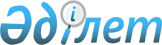 "Нұр-Сұлтан қаласы бойынша сайлау учаскелерінің шекаралары туралы" Астана қаласы әкімінің 2018 жылғы 13 желтоқсандағы № 01-21 шешіміне өзгерістер және толықтырулар енгізу туралыНұр-Сұлтан қаласы әкімінің 2020 жылғы 3 тамыздағы № 01-19 шешімі. Нұр-Сұлтан қаласының Әділет департаментінде 2020 жылғы 4 тамызда № 1281 болып тіркелді
      "Қазақстан Республикасындағы сайлау туралы" 1995 жылғы 28 қыркүйектегі Қазақстан Республикасы Конституциялық заңының 23-бабына, "Қазақстан Республикасындағы жергілікті мемлекеттік басқару және өзін-өзі басқару туралы" 2001 жылғы 23 қаңтардағы Қазақстан Республикасы Заңының 37-бабына, "Қазақстан Республикасының астанасы – Астана қаласын Қазақстан Республикасының астанасы – Нұр-Сұлтан қаласы деп қайта атау туралы" Қазақстан Республикасы Президентінің 2019 жылғы 23 наурыздағы № 6 Жарлығына сәйкес Нұр-Сұлтан қаласының әкімі ШЕШТІ:
      1. "Нұр-Сұлтан қаласы бойынша сайлау учаскелерінің шекаралары туралы" Астана қаласы әкімінің 2018 жылғы 13 желтоқсандағы № 01-21 шешіміне (Нормативтік-құқықтық актілерді мемлекеттік тіркеу тізілімінде № 1193 болып тіркелген, 2018 жылғы 24 желтоқсанда Қазақстан Республикасы Нормативтік құқықтық актілерінің эталондық бақылау банкінде жарияланған) мынадай өзгерістер енгізілсін:
      Жоғарыда көрсетілген қаулыға 1, 2, 3, 4-қосымшалар осы қаулыға 1, 2, 3, 4-қосымшаларға сәйкес жаңа редакцияда жазылсын.
      2. "Нұр-Сұлтан қаласы әкімінің аппараты" мемлекеттік мекемесінің басшысы Қазақстан Республикасының заңнамасында белгіленген тәртіпте:
      1) осы шешімнің аумақтық әділет органында мемлекеттік тіркелуін;
      2) осы шешім мемлекеттік тіркелген күнінен бастап күнтізбелік он күн ішінде оның көшірмесін Нұр-Сұлтан қаласының аумағында таратылатын мерзімді баспа басылымдарында ресми жариялау үшін жіберілуін;
      3) осы шешім ресми жарияланғаннан кейін Нұр-Сұлтан қаласы әкімдігінің интернет-ресурсында орналастырылуын;
      4) осы шешім мемлекеттік тіркелген күнінен бастап күнтізбелік он күн ішінде аумақтық әділет органына осы тармақтың 2), 3) тармақшаларында көзделген іс-шаралардың орындалуы туралы мәліметтерді ұсынуды қамтамасыз етсін.
      3. Осы шешімнің орындалуын бақылау Нұр-Сұлтан қаласы әкімінің орынбасары Б.М. Мәкенге жүктелсін. 
      4. Осы шешім алғашқы ресми жарияланған күннен бастап қолданысқа енгiзiледi. Нұр-Сұлтан қаласы "Алматы" ауданы сайлау учаскелерінің шекаралары
      № 1 сайлау учаскесі 
      (орталығы – Л.Н. Гумилев атындағы Еуразия ұлттық университеті, Қажымұқан көшесі, № 13)
      Абылай хан даңғылы, № 2, 2а, 4/2, 4/4, 6/1, 6/2, 6/3, 6/4, 6/5, 12/2, 14/1, 14/2 4/2 үйлер, Қажымұқан көшесі, № 15 үй.
      № 2 сайлау учаскесі 
      (орталығы – Л.Н. Гумилев атындағы Еуразия ұлттық университеті, Студенттер үйі, М. Жұмабаев даңғылы, № 14)
      М. Жұмабаев даңғылы, №11, 12, 12а, 12/1, 14, 16, 16/1, 16/2, 16/3, 18 үйлер, Ж. Жирентаев көшесі, № 10 үй, А. Петров көшесі, № 26, 26/1, 28/1, 32/1, 32/2 үйлер.
      № 3 сайлау учаскесі 
      (орталығы – Л.Н. Гумилев атындағы Еуразия ұлттық университеті, Студенттер үйі, М. Жұмабаев даңғылы, № 14/1 )
      Абылай хан даңғылы, № 16/1, 18, 20, 20а, 20б, 20д, 23, 24, 25, 25/1, 26, 26/1 үйлер, М. Жұмабаев даңғылы, № 2, 6, 14/1 үйлер.
      № 4 сайлау учаскесі 
      (орталығы – Қоғамдық тамақтандыру және сервис колледжі, Б. Майлин көшесі, № 12)
      Б. Майлин көшесінен М. Жұмабаев даңғылының тақ сандар жағынан Б. Момышұлы даңғылына дейін, Б. Момышұлы даңғылының тақ сандар жағынан Қ. Сәтбаев көшесіне дейін, Қ. Сәтбаев көшесінің жұп сандар жағынан Б. Майлин көшесіне дейін, Б. Майлин көшесінің жұп сандар жағынан М. Жұмабаев даңғылына дейін.
      № 5 сайлау учаскесі 
      (орталығы – Қоғамдық тамақтандыру және сервис колледжі, Б. Майлин көшесі, № 12) Б. Майлин көшесінен Қ. Сәтбаев көшесінің тақ сандар жағынан Б. Момышұлы даңғылына дейін, Б. Майлин көшесі бойынша № 14 үйді, Қ. Сәтпаев көшесі бойынша № 19, 19/1, 21, 23, 23/1, 23/2, 25, 29/1 үйлерді, Б. Момышұлы даңғылы бойынша № 17, 17/2, 19, 19/1, 19/2 үйлерді қоса алғанда;
      № 6 сайлау учаскесі 
      (орталығы – Қоғамдық тамақтандыру және сервис колледжі, Б. Майлин көшесі, № 12)
      Тәуелсіздік даңғылынан Б. Майлин көшесінің жұп сандар жағынан көшесінен Қ. Сәтбаев көшесіне дейін, Қ. Сәтбаев көшесінің тақ сандар жағынан Б. Момышұлы даңғылына дейін, Б. Момышұлы даңғылының тақ сандар жағынан Тәуелсіздік даңғылына дейін, Б. Майлин көшесі бойынша, № 14 үйді қоспағанда, Тәуелсіздік даңғылының жұп сандар жағынан Б. Майлин көшесіне дейін, Қ. Сәтбаев көшесі бойынша, № 19, 19/1, 21, 23, 23/1, 23/2, 25, 29/1 үйлер, Б. Момышұлы даңғылы бойынша, № 17, 17/2, 19, 19/1, 19/2 үйлер.
      № 7 сайлау учаскесі 
      (орталығы – № 28 мектеп-лицей, А. Петров көшесі, № 8)
      Қажымұқан көшесі, № 2, 4 үйлер, Тәуелсіздік даңғылы 4/1, 4/3, 6/1, 6/2, 6/3, 8, 12, 12/1, 12/2, 14, 14/1, 14/2 үйлер, А. Петров көшесі, № 2, 2\1, 4, 10, 10\1.
      № 8 сайлау учаскесі 
      (орталығы – № 28 мектеп-лицейі, А. Петров көшесі, № 8)
      А. Петров көшесі, № 5, 5/2, 7, 7/1, 9, 12, 12/1, 12/3, 14, 14/1, 14/2, 14/3, 16, 16/2, 16/3 үйлер, күйші Дина көшесі, № 7 үй.
      № 9 сайлау учаскесі 
      (орталығы – АБЖСМ № 10 , Қажымұқан көшесі № 9, Қажымұқан көшесі, № 7)
      Қажымұқан көшесі, № 6, 6/1, 8, 8/1, 10/1, 12, 12а, 12б, 12в үйлер, Қ. Сәтбаев көшесі, № 1, 1/1, 4, 4/1, 6 үйлер, А. Петров көшесі, № 1, 1/1, 3 үйлер.
      № 10 сайлау учаскесі 
      (орталығы – № 30 мектеп-гимназия, А. Петров көшесі, № 11)
      Қ. Сәтбаев көшесі, № 3, 3/1, 5, 7, 7/1, 8, 9, 10 үйлер, А. Петров көшесі, № 5/3, 17, 17/1, 19, 19/1, 21/2, 21/3 үйлер.
      № 11 сайлау учаскесі 
      (орталығы – № 30 мектеп-гимназия, А. Петров көшесі, № 11)
      Қ. Сәтбаев көшесі, № 9/1, 11, 11/1, 11/2, 11/3, 11/4, 11/5, 13, 13/3, 15 үйлер, А. Петров көшесі, № 9/1, 13, 16/1, 18/1, 20, үйлер, күйші Дина, көшесі № 11/1, 13, 15 үйлер.
      № 12 сайлау учаскесі 
      (орталығы – № 22 мектеп-гимназия, Ж. Жирентаев көшесі, № 16)
      Қажымұқан көшесі, № 22/1, 26, 28 үйлер, Ж. Жирентаев көшесі, № 9, 13,14, 20, 20/1 үйлер, М. Жұмабаев даңғылы, № 1, 3, 3/1, 5, үйлер, А. Петров көшесі, № 23/2 үй.
      № 13 сайлау учаскесі 
      (орталығы – № 22 мектеп-гимназия, Ж. Жирентаев көшесі, № 16)
      М. Жұмабаев даңғылы, № 5/1, 5/2, 7, 7/1, 9, 9/1, 9/2 үйлер, А. Петров көшесі, № 23, 23/1, 30/1, 31/1, 32 үйлер.
      № 14 сайлау учаскесі 
      (орталығы – Еуразия гуманитарлық институты, М. Жұмабаев даңғылы, № 4а)
      Абылай хан даңғылы, № 28, 29/1, 30, 32/1, 32/2, 36, 36а, 38 үйлер, күйші Дина көшесі, № 31, 33 үйлер, М. Жұмабаев, даңғылы № 16/4, 18/1 үйлер, М. Төлебаев көшесі, № 2, 3, 4, 5, 6, 7, 8, 9, 10, 11, 12, 13, 14, 15, 17, 19, VIP- қалашық, № 1, 2, 4, 5, 6, 7, 8, 9, 10, 11, 12, 14, 15, 16, 17, 18, 19, 20, 22, 24, 28, 36, 37 үйлер.
      № 15 сайлау учаскесі 
      (орталығы – Гуманитарлық колледж, І. Жансүгірұлы көшесі, № 4)
      Абылай хан даңғылы, № 11/3, 11/4 үйлер, Ш. Құдайбердіұлы даңғылы, № 2, 2а, 2/1, 2/2, 2/4, 2/6, 2/7, 4, 4/3, 4/4 үйлер.
      № 16 сайлау учаскесі 
      (орталығы – Гуманитарлық колледж, І. Жансүгірұлы көшесі, № 4)
      Абылай хан даңғылы, № 3, 3/1, 4, 5а, 5/1, 5/2, 5/3, 6, 9, 9/1, 9/2, 10, 11, 11/1, 11/2, 12, 12/1, 14 үйлер.
      № 17 сайлау учаскесі 
      (орталығы – № 32 мектеп-гимназия, Абылай хан даңғылы, № 25/3)
      Абылай хан даңғылы, № 17, 17а, 17б, 17/1, 19, 19/1, 19/2, 19/3, 19/4, 21 үйлер, І. Жансүгірұлы көшесі, № 4/1, 4/2, 4/3, 4/4, 6/1, 6/2, 8/3, 10, 10/1, 10/2 үйлер, Ш. Құдайбердіұлы даңғылы, № 8, 10, 12, 14, 16, 18 үйлер.
      № 18 сайлау учаскесі 
      (орталығы – № 32 мектеп-гимназия, Абылай хан даңғылы, № 25/3)
      Абылай хан даңғылы, № 25/2, 27/1 үйлер, Манас көшесі, № 11/2, 11/3, 13, 13/1,13/2, 19, 21, 23/1 23/4, 23/5 23/7 үйлер, Ш. Құдайбердіұлы даңғылы, № 3, 5, 20, 22, 24, 24/1 үйлер.
      № 19 сайлау учаскесі 
      (орталығы – С. Мәуленов атындағы № 37 орта мектеп, күйші Дина көшесі, № 44/3)
      Манас көшесі, № 20, 20/1, 20/2, 22/1, 22/2 үйлер, Қ. Рысқұлбеков көшесі, № 31/1 үй, Ш. Құдайбердіұлы даңғылы, № 17\6 үй..
      № 20 сайлау учаскесі 
      (орталығы – С. Мәуленов атындағы № 37 орта мектеп, күйші Дина көшесі, № 44/3)
      Қ. Рысқұлбеков көшесі, № 11\2, 11/3, 17, 19 үйлер, Ш. Құдайбердіұлы даңғылы, № 30, 30\1, 32, 36\2, 36\3 үйлер, күйші Дина көшесі, № 46\3 үй.
      № 21 сайлау учаскесі 
      (орталығы – С. Мәуленов атындағы № 37 орта мектеп, күйші Дина көшесі, № 44/3)
      Абылай хан даңғылы, № 33, 35, 37, 37/1, 39, 41, 41/1, 41/2, 43, 43/1 үйлер, күйші Дина көшесі, № 36, 36/1, 36/2, 36/3, 38, 40, 40/1, 42, 42/1, 44, 44/1, 44/2 үйлер.
      № 22 сайлау учаскесі 
      (орталығы – № 38 мектеп-лицей, Ғ. Мүсірепов көшесі, № 8/2)
      Абылай хан даңғылы, № 47, 49, 49/1, 49/2, 51 үйлер, Ғ. Мүсірепов көшесі, № 1, 5, 5/1, 5/2, 7, 7/1 үйлер, Қ. Рысқұлбеков көшесі, № 2/1, 2/2, 4/2, 4/3, 4/4 үйлер.
      № 23 сайлау учаскесі 
      (орталығы – № 38 мектеп-лицей, Ғ. Мүсірепов көшесі, № 8/2)
      Ғ. Мүсірепов көшесі, № 2, 2/1, 2/2, 4, 6, 6/1, 6/2, 7/3, 9, 10, 10/2, 10/3, 12, 14, 14/1 үйлер, Ш. Құдайбердіұлы даңғылы, № 40, 42, 44, 46 үйлер, Абылай хан даңғылы, № 55/1 үй.
      № 24 сайлау учаскесі 
      (орталығы – № 38 мектеп-лицей, Ғ. Мүсірепов көшесі, № 8/2)
      Абылай хан даңғылы, № 55, 57, 57/1, 57/2, 59, 59\1 үйлер, Ғ. Мұстафин көшесі, № 1, 1/1,1/2, 1/3, 3, 3/1, 3/2, 3/3, 5, 5/1, 7, 7/1, 9 үйлер, Ғ. Мүсірепов көшесі, № 4/2, 6/3, 6/4 үйлер
      № 25 сайлау учаскесі 
      (орталығы – Б. Майлин атындағы № 52 мектеп-гиназия, Бурабай көшесі, № 38)
      Ғ. Мұстафин көшесінен Ш. Құдайбердіұлы даңғылының тақ сандар жағынан Ертіс көшесіне дейін, Ертіс көшесінің тақ сандар жағынан темір жол төсеміне дейін, темір жол төсемі бойынан Ғ. Мұстафин көшесіне дейін, Ғ. Мұстафин көшесінің жұп сандар жағынан Ш. Құдайбердіұлы даңғылына дейін.
      № 26 сайлау учаскесі 
      (орталығы – № 29 орта-мектеп, Железнодорожный тұрғын алабы, М. Горький көшесі, № 22)
      Нұр-Сұлтан – Қарағанды тас жолынан бастап В. Маяковский көшесі бойымен А-377 көшесіне дейін, А-377 көшесі бойымен А-336 көшесіне дейін, А-366 көшесі бойымен Әл-Фараби көшесіне дейін, Әл-Фараби көшесі бойынша А-337 көшесіне дейін, А-337 көшесі бойымен Железнодорожный тұрғын алабының солтүстік шекарасының бойынан айналма тас жолға дейін, № 101 разъезді қоса алғанда айналма тас жол бойымен Нұр-Сұлтан - Қарағанды тас жолына дейін.
      № 27 сайлау учаскесі 
      (орталығы – Техникалық колледж, Ж. Жабаев көшесі, № 14)
      Нұр-Сұлтан - Қарағанды тас жолынан бастап В. Маяковский көшесінен А-377 көшесіне дейін, А-377 көшесі бойынша А-336 көшесіне дейін, А-366 көшесі бойынша Әл-Фараби көшесіне дейін, Әл-Фараби көшесі бойынша А-337 көшесіне дейін, Железнодорожный тұрғын алабының солтүстік шекарасы бойынан Қобда тұйық көшесіне дейін, № 68665 әскери бөлімді қоса алғанда Қобда тұйық көшесінің жұп сандар жағынан Нұр-Сұлтан – Қарағанды тас жолына дейін.
      № 28 сайлау учаскесі 
      (орталығы – № 13 орта мектеп, Промышленный тұрғын алабы, Шалкөде көшесі, № 5)
      Қордай көшесінен Айнакөл көшесінің жұп сандар жағынан М. Төлебаев көшесіне дейін, М. Төлебаев көшесінің жұп сандар жағынан Көкжелек көшесіне дейін, Көкжелек көшесінің жұп сандар жағынан Өзбекәлі Жәнібек көшесіне дейін, Өзбекәлі Жәнібек көшесінің жұп сандар жағынан Н. Ахметбеков көшесіне дейін, Н. Ахметбеков көшесінің тақ сандар жағынан Қордай көшесіне дейін, Қордай көшесінің жұп сандар жағынан Айнакөл көшесіне дейін.
      № 29 сайлау учаскесі 
      (орталығы – Мәшһүр Жүсіп атындағы № 57 орта мектеп, Промышленный тұрғын алабы, Шарбақты көшесі, № 46)
      Қордай көшесінен Н. Ахметбеков көшесінің жұп сандар жағынан Өзбекәлі Жәнібек көшесіне дейін, Өзбекәлі Жәнібек көшесінің жұп сандар жағынан Б. Серікбаев көшесіне дейін, Б. Серікбаев көшесінің жұп сандар жағынан Құлагер көшесіне дейін, Құлагер көшесі бойынша Шарбақты көшесіне дейін, Шарбақты көшесінің жұп сандар жағынан Қордай көшесіне дейін.
      № 30 сайлау учаскесі 
      (орталығы – Мәшһүр Жүсіп атындағы № 57 орта мектебі, Промышленный тұрғын алабы, Шарбақты көшесі, № 46)
      А. Байтұрсынов көшесінен Құлагер көшесі бойынша Б. Серікбаев көшесіне дейін, Б. Серікбаев көшесінің тақ сандар жағынан Бәйшешек көшесіне дейін, Бәйшешек көшесінің жұп сандар жағынан Шалкөде көшесіне дейін, Шалкөде көшесінің жұп сандар жағынан Көкжелек көшесіне дейін, Көкжелек көшесінің тақ сандар жағынан М. Төлебаев көшесіне дейін, М. Төлебаев көшесінің тақ сандар жағынан Қобда көшесіне дейін, Қобда көшесінің жұп сандар жағынан Абылай хан даңғылына дейін, Абылай хан даңғылының жұп сандар жағынан А-431 көшеге дейін, А-431 көшеден А. Байтұрсынов көшесіне дейін, А. Байтұрсынов көшесінің тақ сандар жағынан Құлагер көшесіне дейін.
      № 31 сайлау учаскесі 
      (орталығы – № 43 орта мектеп, Мичурино тұрғын алабы, Алакөл көшесі, № 18)
      Мичурино тұрғын алабы шекарасындағы үйлер.
      № 32 сайлау учаскесі 
      (орталығы – № 44 орта мектеп, Интернациональный тұрғын алабы, Нұрлыжол көшесі, № 8)
      Х. Болғанбаев көшесінен Нұр-Сұлтан-Қарағанды тас жолы бойынша Армандастар көшесіне дейін, Армандастар көшесінің жұп сандар жағынан Мереке көшесіне дейін, Мереке көшесінің тақ сандар жағынан Көлсай көшесіне дейін, Көлсай көшесінің жұп сандар жағынан Есіл өзенінің жағалауына дейін, Есіл өзені жағалауынан Х. Болғанбаев көшесіне дейін, Интернациональный тұрғын алабының бау-бақша қоғамдарын қоса алғанда, Х. Болғанбаев көшесі бойынша Нұр-Сұлтан-Қарағанды тас жолына дейін.
      № 33 сайлау учаскесі 
      (орталығы – № 42 орта мектеп, Күйгенжар тұрғын алабы, Жаңатұрмыс көшесі, № 6/2)
      Күйгенжар тұрғын алабындағы үйлер.
      № 34 сайлау учаскесі 
      (орталығы – Райымбек Батыр атындағы № 50 "Қазғарыш" мектеп-лицейі, күйші Дина көшесі, № 6)
      Тәуелсіздік даңғылы, № 16, 21, 21/4, 21/5, 21/6, 21/9, үйлер, күйші Дина көшесі, № 1, 1/1, 3/1, 4, 4а, 5, 5/1, үйлер.
      № 35 сайлау учаскесі (орталығы – Райымбек батыр атындағы № 50 "Қазғарыш" мектеп-лицейі, күйші Дина көшесі, № 6)
      күйші Дина көшесі, № 8, 8/1, 8/2, 11, 12, 12/1, 12/2, 13, 15 үйлер, Б. Майлин көшесі, № 7, 7/1, 7/2, 9, 11/1, 13, 14 үйлер, Қ. Сәтбаев көшесі, № 15, 17, 17/1, 17/2 үйлер.
      № 36 сайлау учаскесі 
      (орталығы – А. Байтұрсынұлы атындағы № 48 мектеп-лицейі, Ж. Жирентаев көшесі, № 15/2)
      Қажымұқан көшесі, № 14, 14/1, 16, 18, 18/2, 20, 22 үйлер, Ж. Жирентаев көшесі, № 13/1, 15/1, 19, 21, 22 үйлер, Қ. Сәтбаев көшесі, № 4/2, 6/1 үйлер.
      № 37 сайлау учаскесі 
      (орталығы – А. Байтұрсынұлы атындағы № 48 мектеп-лицейі, Ж. Жирентаев көшесі, № 15/2) 
      Ж. Жирентаев көшесі, № 4, 4/1, 6/1 үйлер, күйші Дина көшесі, № 23, 23/1, 23/2, 25, 25/1, 25/2 үйлер.
      № 38 сайлау учаскесі (орталығы – Жоғары медициналық колледжі, Ш. Құдайбердіұлы даңғылы, № 16)
      Абылай хан даңғылы, № 25/2, 27/2, 27/3, 29/1, 29/2 үйлер, Манас көшесі, № 3, 3/1, 5, 6, 6/1, 7, 8, 9, 11/1 үйлер, күйші Дина көшесі, № 35, 37, 39, 39/1, 41, 46, 46/1, 46/2 үйлер, Ш. Құдайбердіұлы даңғылы, № 28 үй.
      № 39 сайлау учаскесі 
      (орталығы – № 51 мектеп-гимназия, Қараөткел тұрғын алабы, Аманат көшесі, № 5)
      Айнакөл көшесінен М. Төлебаев көшесінің жұп сандар жағынан Б. Момышұлы даңғылына дейін, Б. Момышұлы даңғылының жұп сандар жағынан Қордай көшесіне дейін, Қордай көшесінің жұп сандар жағынан Обаған көшесіне дейін, Обаған көшесінің жұп сандар жағынан М. Жұмабаев даңғылына дейін, М. Жұмабаев даңғылының жұп сандар жағынан Айнакөл көшесіне дейін, Айнакөл көшесінің тақ сандар жағынан М. Төлебаев көшесіне дейін.
      № 40 сайлау учаскесі 
      (орталығы – № 51 мектеп-гимназия, Қараөткел тұрғын алабы, Аманат көшесі, № 5)
      Обаған көшесінен М. Жұмабаев даңғылының жұп сандар жағынан күйші Дина көшесіне дейін, күйші Дина көшесінің жұп сандар жағынан М. Төлебаев көшесіне дейін, күйші Дина көшесі бойынша № 28, 28/1, 30, 30/1 үйлерін қоса алғанда және Б. Майлин көшесі бойынша № 31 үй, М. Төлебаев көшесінің жұп сандар жағынан Қордай көшесіне дейін, Қордай көшесінің тақ сандар жағынан Обаған көшесіне дейін, Обаған көшесінің жұп сандар жағынан М. Жұмабаев көшесіне дейін.
      № 41 сайлау учаскесі 
      (орталығы – № 51 мектеп-гимназия, Қараөткел тұрғын алабы, Аманат көшесі, № 5)
      Қ. Сәтбаев көшесінен күйші Дина көшесінің жұп сандар жағынан М. Жұмабаев даңғылына дейін, М. Жұмабаев даңғылының тақ сандар жағынан Б. Майлин көшесіне дейін, Б. Майлин көшесінің тақ сандар жағынан Қ. Сәтбаев көшесіне дейін, күйші Дина көшесі бойынша, № 28, 28/1 және Б. Майлин көшесі бойынша, № 31 үйлерді қоспағанда, Қ. Сәтбаев көшесінің жұп сандар жағынан күйші Дина көшесіне дейін.
      № 42 сайлау учаскесі 
      (орталығы – № 53 мектеп-лицей, Қарқабат көшесі, № 17)
      Б. Момышұлы даңғылынан Аманат көшесінің жұп сандар жағынан Талғар көшесіне дейін, Талғар көшесінің тақ сандар жағынан Көкпар тұйық көшесіне дейін, Көкпар тұйық көшесінен тақ сандар жағынан Обаған көшесіне дейін, Обаған көшесінің тақ сандар жағынан Қ. Сәтбаев көшесіне дейін, Қ. Сәтбаев көшесінің жұп сандар жағынан Б. Момышұлы даңғылына дейін, Б. Момышұлы даңғылының жұп сандар жағынан Аманат көшесіне дейін.
      № 43 сайлау учаскесі 
      (орталығы – № 53 мектеп-лицей, Қарқабат көшесі, № 17)
      Б. Момышұлы даңғылынан М. Жұмабаев даңғылының тақ сандар жағынан Обаған көшесіне дейін, Обаған көшесінің тақ сандар жағынан Көкпар тұйық көшесіне дейін, Көкпар тұйық көшесі жұп сандар жағынан Талғар көшесіне дейін, Талғар көшесінің жұп сандар жағынан Аманат көшесіне дейін, Аманат көшесінің тақ сандар жағынан Б. Момышұлы даңғылына дейін, Б. Момышұлы даңғылының жұп сандар жағынан М. Жұмабаев даңғылына дейін.
      № 44 сайлау учаскесі 
      (орталығы – № 53 мектеп-лицей, Қарқабат көшесі, № 17)
      Тәуелсіздік даңғылынан Б. Момышұлы көшесінің жұп сандар жағынан Қ. Сәтбаев көшесіне дейін, Қ. Сәтбаев көшесінің тақ сандар жағынан Қарқабат көшесіне дейін, Қарқабат көшесінің тақ сандар жағынан Тәуелсіздік даңғылына дейін, Тәуелсіздік даңғылының жұп сандар жағынан Б. Момышұлы даңғылына дейін.
      № 45 сайлау учаскесі 
      (орталығы – № 64 мектеп-лицей, Ғ. Мүсірепов көшесі, № 15)
      Ғ. Мұстафин көшесі, № 21/5, 21/6, 21/7 үйлер, Қ. Рысқұлбеков көшесі, № 16/1, 16/2 үйлер.
      № 46 сайлау учаскесі 
      (орталығы – № 64 мектеп-лицей, Ғ. Мүсірепов көшесі, № 15)
      Ш. Құдайбердіұлы даңғылы, № 25/1, 25/2, 29/1 үйлер.
      № 47 сайлау учаскесі 
      (орталығы – № 64 мектеп-лицей, Ғ. Мүсірепов көшесі, № 15)
      Қ. Рысқұлбеков көшесі, № 16, 16а, 16/3 үйлер, Ш. Құдайбердіұлы даңғылы, № 23 үй.
      № 48 сайлау учаскесі 
      (орталығы – Нұр-Сұлтан қаласы әкімдігінің "Орталықтандырылған кітапханалар жүйесі" КММ, Ш. Құдайбердіұлы даңғылы, № 25/3)
      Қ. Рысқұлбеков көшесі, № 2, 4, 4/1, 5, 6, 7, 7/1, 8, 8/1, 8/2, 8/3, 9, 11, 11/1, 11/4, 13, 15 үйлер, Ш. Құдайбердіұлы даңғылы, № 38 үй, Ғ. Мүсірепов көшесі, № 7/2 үй.
      № 49 сайлау учаскесі 
      (орталығы – № 63 мектеп-гимназия, Лепсi көшесі, № 38)
      Ертіс көшесінен Ш. Құдайбердіұлы даңғылының жұп сандар жағынан Р. Қошқарбаев даңғылына дейін, Р. Қошқарбаев даңғылының жұп сандар жағынан Қобыланды батыр көшесіне дейін, Қобыланды батыр көшесінің жұп сандар жағынан Қобда тұйық көшесіне дейін, Қобда тұйық көшесі тақ сандар жағынан М. Төлебаев көшесіне дейін, М.Төлебаев көшесінің тақ сандар жағынан Б. Момышұлы даңғылына дейін, Б. Момышұлы жұп сандар жағынан Абылай хан даңғылына дейін, Абылайхан даңғылының жұп сандар жағынан Ертіс көшесіне дейін, Ертіс көшесінің жұп сандар жағынан Ш. Құдайбердіұлы даңғылына дейін.
      № 50 сайлау учаскесі 
      (орталығы – № 63 мектеп-гимназия, Лепсi көшесі, № 38)
      Қобыланды батыр көшесінен Р. Қошқарбаев даңғылының жұп сандар жағынан Ш. Құдайбердіұлы даңғылына дейін, Ш. Құдайбердіұлы даңғылының тақ сандар жағынан Ертіс көшесіне дейін, Ертіс көшесінің жұп сандар жағынан Қобыланды батыр көшесіне дейін, Қобыланды батыр көшесінің жұп сандар жағынан Р. Қошқарбаев даңғылына дейін.
      № 51 сайлау учаскесі 
      (орталығы – "Нұр Орда" мектеп-лицейі, Қарасаз көшесі, № 34)
      Тәуелсiздiк даңғылынан Қарқабат көшесiнiң жұп сандар жағынан Қ. Сәтбаев көшесіне дейiн, Қ. Сәтбаев көшесінің тақ сандар жағынан Обаған көшесіне дейін, Обаған көшесінің тақ сандар жағынан М.Жұмабаев даңғылына дейін, М.Жұмабаев даңғылының тақ сандар жағынан Балқантау көшесіне дейін, Балқантау даңғылының тақ сандар жағынан Ақыртас көшесіне дейін, Ақыртас көшесінің тақ сандар жағынан Тәуелсіздік даңғылына дейін, Тәуелсіздік даңғылының жұп сандар жағынан Қарқабат көшесіне дейін.
      № 52 сайлау учаскесі 
      (№ 72 мектеп-лицей, Ж. Нәжімеденов көшесі, № 10/5)
      Р. Қошқарбаев даңғылынан Тәуелсіздік даңғылының тақ сандар жағынан Ж. Нәжімеденов көшесіне дейін, Ж. Нәжімеденов көшесінің тақ сандар жағынан Ш. Қалдаяқов көшесіне дейін, Ш. Қалдаяқов көшесінің тақ сандар жағынан Есіл өзенінің арнасына дейін, Есіл өзені арнасының жағалауымен Р. Қошқарбаев даңғылына дейін, Р. Қошқарбаев даңғылының жұп сандар жағынан Тәуелсіздік даңғылына дейін.
      № 53 сайлау учаскесі 
      (орталығы – № 70 мектеп-лицей, Майқайың көшесі, № 1)
      Тәуелсіздік даңғылынан Б. Момышұлы даңғылының тақ сандар жағынан Р. Қошқарбаев даңғылына дейін, Р. Қошқарбаев даңғылының тақ сандар жағынан Тәуелсіздік даңғылына дейін, Тәуелсіздік даңғылының тақ сандар жағынан Б. Момышұлы даңғылына дейін.
      № 54 сайлау учаскесі 
      (орталығы – № 83 мектеп-гимназия, А. Байтұрсынұлы көшесі, № 35)
      М. Жұмабаев даңғылынан, Р. Қошқарбаев даңғылындағы № 50, 50/1 үйлерді қоса алғанда, К. Әзірбаев көшесінің жұп сандар жағынан А-98 көшесіне дейін, А-98 көшесінің тақ сандар жағынан М. Жұмабаев даңғылына дейін, А-98 көшесінен, № 9, 11, 13 үйлерді қоспағанда, М. Жұмабаев даңғылының тақ сандар жағынан К. Әзірбаев көшесіне дейін.
      № 55 сайлау учаскесі 
      (орталығы – "Нұр Орда" мектеп-лицейі, Қарасаз көшесі, № 34)
      Тәуелсіздік даңғылынан Ақыртас көшесінің жұп сандар жағынан Балқантау көшесіне дейін, Балқантау көшесінің жұп сандар жағынан М. Жұмабаев даңғылына дейін, М. Жұмабаев даңғылының тақ сандар жағынан Р. Қошқарбаев даңғылына дейін, Р. Қошқарбаев даңғылының тақ сандар жағынан Тәуелсіздік даңғылына дейін, Тәуелсіздік даңғылының жұп сандар жағынан Ақыртас көшесіне дейін.
      № 56 сайлау учаскесі 
      (орталығы – № 72 мектеп-лицей, А. Байтұрсынұлы көшесі, № 25)
      Р. Қошқарбаев даңғылынан М. Жұмабаев даңғылының тақ сандар жағынан К. Әзірбаев көшесіне дейін, К. Әзірбаев көшесінің тақ сандар жағынан А. Байтұрсынұлы көшесіне дейін, А. Байтұрсынұлы көшесінің тақ сандар жағынан С. Нұрмағанбетов көшесіне дейін, С. Нұрмағанбетов көшесі бойымен Р. Қошқарбаев даңғылына дейін, Р. Қошқарбаев даңғылының жұп сандар жағынан М. Жұмабаев даңғылына дейін, Р. Қошқарбаев даңғылы бойындағы, № 50, 50/1 үйлерді қоспағанда.
      № 57 сайлау учаскесі 
      (орталығы – № 72 мектеп-лицей, А. Байтұрсынұлы көшесі, № 25)
      Р. Қошқарбаев даңғылынан С. Нұрмағанбетов көшесімен А. Байтұрсынұлы көшесіне дейін, А. Байтұрсынұлы көшесінің тақ сандар жағынан № 23-15 көшесіне дейін, № 23-15 көшесімен Р. Қошқарбаев даңғылына дейін, Р. Қошқарбаев даңғылының жұп сандар жағынан С. Нұрмағанбетов көшесіне дейін, 23-15 көшесі бойындағы, № 12, 12а, 14 үйлерді қоспағанда.
      № 58 сайлау учаскесі 
      (орталығы – Әл-Фараби атындағы оқушылар сарайы, Б. Момышұлы даңғылы, № 5)
      Тәуелсiздiк даңғылының тақ сандар жағындағы Ақбұлақ өзенiнен, Тәуелсiздiк даңғылындағы № 28 үйді қоса алғанда, Б. Момышұлы даңғылы, Б. Момышұлы даңғылының тақ сандар жағынан Р. Қошқарбаев даңғылына дейін, Р. Қошқарбаев даңғылының тақ сандар жағынан Есіл өзенінің арнасына дейін, Есіл өзенінің бойымен Ақбұлақ өзеніне дейін, Ақбұлақ өзенінің бойымен Тәуелсіздік даңғылына дейін, Тәуелсіздік даңғылы бойындағы, № 21, 21/4, 21/5, 21/6, 21/9 үйлерден басқа.
      № 59 сайлау учаскесі 
      (орталығы –әл-Фараби атындағы оқушылар сарайы, Б. Момышұлы даңғылы, № 5)
      Тәуелсiздiк даңғылы, № 20, 22, 24а, 24б, 26, 26/1 үйлер, күйші Дина көшесі, № 2/1, 2/2, 4/1, 4/2 үйлер, Б. Майлин көшесі, № 3, 3/2, 5, 5/1, 5/2 үйлер.
      № 60 сайлау учаскесі 
      (орталығы – № 73 мектеп-лицей, № 191 көше (жобалық атауы), № 2)
      Тәуелсіздік даңғылынан Ш. Қалдаяқов көшесінің жұп сандар жағынан А-86 көшесіне дейін, А-86 көшесінің бойымен Есіл өзенінің жағасына дейін, Есіл өзенінің жағалауымен Тәуелсілік даңғылына дейін, Тәуелсіздік даңғылының жұп сандар жағынан Ш. Қалдаяқов көшесіне дейін, А. Храпатый көшесі бойынша, № 21, 21/1, 21/2, 23, 25, 25/1, 25/2 үйлерді қоса есептегенде.
      № 61 сайлау учаскесі 
      (орталығы – № 74 мектеп-гимназия, Т. Жүргенов көшесі, № 29)
      Т. Жүргенов көшесінен Р. Қошқарбаев даңғылының жұп сандар жағынан Қордай көшесіне дейін, Қордай көшесінің тақ сандар жағынан 23-30 көшесіне дейін, № 23-30 көшесінен Т. Жүргенов көшесіне дейін, Т. Жүргенов көшесінің жұп сандар жағынан Р. Қошқарбаев даңғылына дейін.
      № 62 сайлау учаскесі 
      (орталығы – № 74 мектеп-гимназия, Т. Жүргенов көшесі, № 29)
      Айнакөл көшесінен Т. Жүргенов көшесінің жұп сандар жағынан Р. Қошқарбаев даңғылына дейін, Р. Қошқарбаев даңғылының тақ сандар жағынан Қордай көшесіне дейін, Қордай көшесінің тақ сандар жағынан Айнакөл көшесіне дейін, Айнакөл көшесінің жұп сандар жағынан Т. Жүргенов көшесіне дейін.
      № 205 сайлау учаскесі
      (орталығы – Астана қаласы әкімдігінің "Психикалық денсаулықтың медициналық орталығы" ШЖҚ КМК, І. Жансүгірұлы көшесі, № 12)
      І. Жансүгірұлы көшесі, № 12.
      № 206 сайлау учаскесі (орталығы – Нұр-Сұлтан қаласы әкімдігінің "Қалалық фтизиопульмонологиялық орталығы" ШЖҚ КМК, Железнодорожный тұрғын алабы, А-1 көшесі (жобалық атауы)
      Железнодорожный тұрғын алабы, А-1 көшесі (жобалық атауы).
      № 207 сайлау учаскесі
      (орталығы Нұр-Сұлтан қаласы әкімдігінің "Көп салалы медициналық орталығы" ШЖҚ КМК, Манас көшесі, № 17)
      Манас көшесі, № 17.
      № 208 сайлау учаскесі 
      (орталығы – Нұр-Сұлтан қаласы әкімдігінің "№ 1 Көп салалы қалалық аурухана" ШЖҚ КМК, Тәуелсіздік даңғылы, № 3/1)
      Тәуелсіздік даңғылы, № 3/1.
      № 209 сайлау учаскесі 
      (орталығы – "Ұлттық ғылыми медициналық орталық" АҚ, Абылай хан даңғылы, № 42)
      Абылай хан даңғылы, № 42.
      № 210 сайлау учаскесі 
      (орталығы – Қазақстан Республикасы Денсаулық сақтау министрлігінің "Травматология және ортопедия ғылыми-зерттеу институты" ШЖҚ РМК, Абылай хан даңғылы, № 15а)
      Абылай хан даңғылы, № 15а.
      № 211 сайлау учаскесі 
      (орталығы – № 1 Көп салалы қалалық аурухана, Р. Қошқарбаев даңғылы, № 66)
      Р. Қошқарбаев даңғылы, № 66.
      № 212 сайлау учаскесі 
      (орталығы – Нұр-Сұлтан қаласы әкімдігінің "№ 2 көп салалы қалалық балалар ауруханасы" ШЖҚ КМК, Р. Қошқарбаев даңғылы, № 64)
      Р. Қошқарбаев даңғылы, № 64.
      № 213 сайлау учаскесі 
      (орталығы – Нұр-Сұлтан қаласы әкімдігінің "Көп салалы мединициналық орталығы" ШЖҚ КМК, Манас көшесі, № 22/3)
      Манас көшесі, № 22/3.
      № 214 сайлау учаскесі 
      (орталығы – 0112 әскери бөлімі, Абылай хан даңғылы, № 45)
      Абылай хан даңғылы, № 45.
      № 307 сайлау учаскесі
      (орталығы – № 86 мектеп-гимназия, А-98 көше, № 20 үй)
      М. Жұмабаев даңғылынан А. Байтұрсынов көшесінің жұп сандар жағынан А-86 көшеге дейін, А-86 көшенің бойымен Ш. Қалдаяқов көшесіне дейін, Ш. Қалдаяқов көшесінің тақ сандар жағынан М. Жұмабаев даңғылына дейін, М. Жұмабаев даңғылының жұп сандар жағынан А. Байтұрсынов көшесіне дейін.
      № 308 сайлау учаскесі
      (орталығы – № 72 мектеп-лицей, Ж. Нәжімеденов көшесі, № 10/5)
      Тәуелсіздік даңғылынан Ж. Нәжімеденов көшесінің жұп сандар жағынан Ш. Қалдаяқов көшесіне дейін, Ш. Қалдаяқов көшесінің тақ сандар жағынан Тәуелсіздік даңғылына дейін, Тәуелсіздік даңғылының тақ сандар жағынан Ж. Нәжімеденов көшесіне дейін, Ш. Қалдаяқов көшесі бойындағы № 1 уйді қоспағанда.
      № 309 сайлау учаскесі 
      (орталығы – Қазақстан Республикасының Ұлттық музейі, Тәуелсіздік даңғылы, № 54)
      Тәуелсіздік даңғылынан Ж. Нәжімеденов көшесінің жұп сандар жағынан М. Жұмабаев даңғылына дейін, М. Жұмабаев даңғылының тақ сандар жағынан Ш. Қалдаяқов көшесіне дейін, Ш. Қалдаяқов көшесінің тақ сандар жағынан Тәуелсіздік даңғылына дейін, Тәуелсіздік даңғылының жұп сандар жағынан Ж. Нәжімеденов көшесіне дейін.
      № 310 сайлау учаскесі
      (орталығы – № 73 мектеп-лицей, № 191 көше, № 2 үй)
      Тәуелсіздік даңғылынан А. Байтұрсынұлы көшесінің жұп сандар жағынан М. Жұмабаев даңғылына дейін, М. Жұмабаев даңғылының тақ сандар жағынан Ж. Нәжімеденов көшесіне дейін, Ж. Нәжімеденов көшесінің тақ сандар жағынан Тәуелсіздік даңғылына дейін, Тәуелсіздік даңғылының жұп сандар жағынан А. Байтұрсынұлы көшесіне дейін.
      № 311 сайлау учаскесі 
      (орталығы – № 86 мектеп-гимназия, А-98 көше, № 20 үй)
      Т. Жүргенов көшесінен № 23-30 көшесі бойымен Қордай көшесіне дейін, Қордай көшесінің тақ сандар жағынан А-98 көшесіне дейін, А-98 көшесінің тақ сандар жағынан Т. Жүргенов көшесіне дейін, Т. Жүргенов көшесінің жұп сандар жағынан № 23-30 көшесіне дейін, Т. Жүргенов көшесінің бойындағы, № 28 үйді қоспағанда.
      № 312 сайлау учаскесі 
      (орталығы – "Облыстық көп салалы № 2 ауруханасы", Манас көшесі, № 22)
      Манас көшесі, № 22.
      № 323 сайлау учаскесі
      (орталығы – № 32 мектеп-гимназиясы, Абылай хан даңғылы, № 25/3)
      Қ. Рысқұлбеков көшесі, № 27, 27/1, 27/2, 27/3 үйлер, Ш. Құдайбердіұлы даңғылы, № 17, 17/3, 17/4, 17/5, 19/1, 19/2, 19/3 үйлер.
      № 324 сайлау учаскесі
      (орталығы – Б. Майлин атындағы № 52 мектеп-гимназиясы, Бурабай көшесі, № 38).
      Ғ. Мұстафин көшесінен Ш. Құдайбердіұлы даңғылының жұп сандар жағынан Ертіс көшесіне дейін, Ертіс көшесінің тақ сандар жағынан Абылай хан даңғылына дейін, Абылай хан даңғылының тақ сандар жағынан Ғ. Мұстафин көшесіне дейін, Ғ. Мұстафин көшесінің жұп сандар жағынан Ш. Құдайбердіұлы даңғылына дейін.
      № 325 сайлау учаскесі
      (орталығы – Мәшһүр Жүсіп атындағы № 57 орта мектеп, Шарбақты көшесі, № 46).
      А. Байтұрсынұлы көшесінен Шарбақты көшесінің тақ сандар жағынан Құлагер көшесіне дейін, Құлагер көшесінен А. Байтұрсынұлы көшесіне дейін, А. Байтұрсынұлы көшесінің тақ сандар жағынан Шарбақты көшесіне дейін, А. Байтұрсынұлы көшесі бойындағы, № 46/1 үйді қоса есептегенде.
      № 326 сайлау учаскесі
      (орталығы – № 44 орта мектеп, Нұрлыжол көшесі, № 8)
      Армандастар көшесінен Нұр-Сұлтан - Қарағанды ​​тас жолы бойынан айналма жолға дейін, айналма жол бойынан Есіл өзенінің жағалауына дейін, Есіл өзенінің жағалауы бойынан Көлсай көшесіне дейін, Көлсай көшесінің тақ сандар жағынан Мереке көшесіне дейін, Мереке көшесінің жұп сандар жағынан Армандастар көшесіне дейін, Армандастар көшесінің тақ сандар жағынан Нұр-Сұлтан - Қарағанды тас жолына дейін.
      № 327 сайлау учаскесі
      (орталығы – № 7 қалалық емхана, Ш. Құдайбердіұлы даңғылы, № 25)
      Ғ. Мұстафин көшесі, № 15/2, 21, 21/1, 21/2, 21/3, 21/4 үйлер.
      № 328 сайлау учаскесі
      (орталығы – № 7 қалалық емхана, Ш. Құдайбердіұлы даңғылы, № 29)
      Ш. Құдайбердіұлы даңғылы, № 25/3, 25/4, 31, 31/1, 31/2 үйлер, Ғ. Мұстафин көшесі, № 13, 13А, 13/1, 15, 15/1 үйлер.
      № 329 сайлау учаскесі
      (орталығы – Қазақ ұлттық өнер университеті, Тәуелсіздік даңғылы, № 50)
      Тәуелсіздік даңғылынан Р. Қошқарбаев даңғылының жұп сандар жағынан № 23-15 көшесіне дейін, № 23-15 көшесінен А. Байтұрсынұлы көшесіне дейін, А. Байтұрсынұлы көшесінің тақ сандар жағынан Тәуелсіздік даңғылына дейін, Тәуелсіздік даңғылының жұп сандар жағынан Р. Қошқарбаев даңғылына дейін, № 23-15 көшесі бойындағы, № 12, 12а, 14 үйлерді қоса есептегенде.
      № 330 сайлау учаскесі
      (орталығы – Қазақстан Республикасының Ұлттық музейі, Тәуелсіздік даңғылы, № 54)
      Тәуелсіздік даңғылынан Ш. Қалдаяқов көшесінің жұп сандар жағынан Есіл өзенінің жағалауына дейін, Ш. Қалдаяқов көшесінен № 1 қоса есептегенде, Есіл өзенінің жағалауы бойынан Тәуелсіздік даңғылына дейін, Тәуелсіздік даңғылының тақ сандар жағынан Ш. Қалдаяқов көшесіне дейін, А. Храпатый көшесі бойынша, № 21, 21/1, 21/2, 23, 25, 25/1, 25/2 үйлерді қоспағанда.
      № 331 сайлау учаскесі
      (орталығы –№ 74 мектеп-гимназиясы,Т. Жүргенов көшесі, № 29)
      М. Жұмабаев даңғылынан Р. Қошқарбаев даңғылының жұп сандар жағынан Т. Жүргенов көшесіне дейін, Т. Жүргенов көшесінің тақ сандар жағынан № 23-30 көшеге дейін, № 23-30 көшеден М. Жұмабаев даңғылына дейін, М. Жұмабаев даңғылының жұп сандар жағынан Р. Қошқарбаев даңғылына дейін.
      № 332 сайлау учаскесі
      (орталығы – 86 мектеп-гимназиясы, А-98 көшесі, № 20)
      М. Жұмабаев даңғылынан Айнакөл көшесінің жұп сандар жағынан Т. Жүргенов көшесіне дейін, Т. Жүргенов көшесінің тақ сандар жағынан Р. Қошқарбаев даңғылына дейін, Р. Қошқарбаев даңғылының тақ сандар жағынан М. Жұмабаев даңғылына дейін, М. Жұмабаев даңғылының жұп сандар жағынан Айнакөл көшесіне дейін.
      № 333 сайлау учаскесі
      (орталығы – 83 мектеп-гимназиясы, А. Байтұрсынұлы көшесі, № 35)
      М. Жұмабаев даңғылынан № 23-30 көшесі бойынша Т. Жүргенов көшесіне дейін, Т. Жүргенов көшесінің тақ сандар жағынан А-98 көшесіне дейін, А-98 көшесінің жұп сандар жағынан Қордай көшесіне дейін, Қордай көшесінің тақ сандар жағынан А. Байтұрсынұлы көшесіне дейін, А. Байтұрсынұлы көшесінің тақ сандар жағынан К. Әзірбаев көшесіне дейін, К. Әзірбаев көшесінің жұп сандар жағынан А-98 көшесіне дейін, А-98 көшесінің жұп сандар жағынан М. Жұмабаев даңғылына дейін, М. Жұмабаев даңғылының жұп сандар жағынан № 23-30 көшесіне дейін, Т. Жүргенов көшесі бойынша, № 28 үйді қосқанда. Нұр-Сұлтан қаласы "Байқоңыр" ауданы сайлау учаскелерінің шекаралары
      № 63 сайлау учаскесі
      (орталығы – Ж. Жабаев атындағы № 4 мектеп-гимназия, Ш. Айманов көшесі, № 3)
      С. Жүнісов көшесінен Республика даңғылының жұп санды жағымен Бөгенбай батыр даңғылына дейін, Бөгенбай батыр даңғылының жұп санды жағымен Ш. Айманов көшесіне дейін, Ш. Айманов көшесінің тақ санды жағымен Ә. Жангелдин көшесіне дейін, Ә. Жангелдин көшесінің тақ санды жағымен С. Торайғыров көшесінің жұп санды жағымен, С. Торайғыров көшесінің жұп санды жағымен С. Жүнісов көшесіне дейін, С. Жүнісов көшесінің тақ санды жағымен Республика даңғылына дейін.
      № 64 сайлау учаскесі
      (орталығы – Ж. Жабаев атындағы № 4 мектеп-гимназия, Ш. Айманов көшесі, № 3)
      Республика даңғылынан С. Жүнісов көшесінің жұп жағымен С. Торайғыров көшесіне дейін, С. Торайғыров көшесінің тақ санды жағымен Ә. Жангелдин көшесіне дейін, Ә. Жангелдин көшесінің жұп жағы Ш. Айманов көшесіне дейін, Ш. Айманов көшесінің тақ санды жағымен С. Сейфуллин көшесіне дейін, С. Сейфуллин көшесінің тақ санды жағымен Республика даңғылына дейін, Республика даңғылының жұп санды жағымен С. Жүнісов көшесіне дейін.
      № 65 сайлау учаскесі
      (орталығы – Ж. Жабаев атындағы № 4 мектеп-гимназия, Ш. Айманов көшесі, № 3)
      Ш. Айманов көшесінен С. Сейфуллин көшесінің жұп сандар жағынан Ш. Уәлиханов көшесіне дейін, Ш. Уәлиханов көшесінің тақ сандар жағынан Абай даңғылына дейін, Абай даңғылының тақ сандар жағынан Ш. Айманов көшесіне дейін, Ш. Айманов көшесінің жұп сандар жағынан С. Сейфуллин көшесіндегі № 40 үйді және Ж. Омаров көшесіндегі № 91 үйді қоса алғанда, С. Сейфуллин көшесіне дейін.
      № 66 сайлау учаскесі
      (орталығы – "Жастар" сарайы, Республика даңғылы, № 34 )
      М. Ғабдуллин көшесі Абай даңғылының жұп жағымен Ш. Уәлиханов көшесіне дейін, Ш. Уәлиханов көшесінің тақ санды жағымен Кеңесары көшесіне дейін, Кенесары көшесінің тақ санды жағымен Ш. Иманбаев көшесіне дейін, Кенесары көшесіндегі № 57/1, 61, 61/1, 63 үйлерді қоспағанда, Ш. Иманбаева көшесінің жұп санды жағымен Отырар көшесіне дейін, Отырар көшесінің тақ жағымен М. Ғабдуллин көшесіне дейін, М. Ғабдуллин көшесінің жұп жағымен Абай даңғылына дейін.
      № 67 сайлау учаскесі
      (орталығы – "Жастар" сарайы, Республика даңғылы, № 34 )
      Республика даңғылынан С. Сейфуллин көшесінің тақ жағымен С. Торайғыров көшесіне дейін, С. Торайғыров көшесінің тақ санды жағымен Ж. Омаров көшесіне дейін, Ж. Омаров көшесінің тақ санды жағымен М. Ғабдуллин көшесіне дейін, М. Ғабдуллин көшесінің тақ санды жағымен Луи Пастер көшесіне дейін, Луи Пастер көшесінің тақ санды жағымен С. Торайғыров көшесіне дейін, С. Торайғыров көшесінің тақ санды жағымен Кенесары көшесіне дейін, Кенесары көшесінің тақ санды жағымен Республика даңғылына дейін, Республика даңғылының жұп жағымен С. Сейфуллин көшесіне дейін.
      № 68 сайлау учаскесі
      (орталығы – "№ 31 мектеп-гимназия", Кенесары көшесі, № 49)
      Республика даңғылынан Кенесары көшесінің жұп санды жағымен С. Торайғыров көшесіне дейін, С. Торайғыров көшесінің жұп санды жағымен Луи Пастер көшесіне дейін, Луи Пастер көшесінің жұп санды жағымен Отырар көшесіне дейін, Отырар көшесінің жұп санды жағымен Ш. Иманбаева көшесіне дейін, Ш. Иманбаев көшесінің тақ санды жағымен Ағыбай батыр көшесіне дейін, Ағай батыр көшесінің тақ санды жағымен Республика даңғылына дейін, Республика даңғылының жұп жағымен Кенесары көшесіне дейін, Ш. Иманбаева көшесіндегі № 7г, 7в үйлерді және М. Ғабдуллин көшесіндегі № 12 үйді қоспағанда.
      № 69 сайлау учаскесі
      (орталығы – "№ 31 мектеп-гимназия", Кенесары көшесі, № 49)
      Ш. Иманбаева көшесінен Кенесары көшесінің жұп санды жағымен Ш. Уәлиханов көшесіне дейін, Ш. Уәлиханов көшесінің тақ санды жағымен А. Иманов көшесіне дейін, А. Иманов көшесінің тақ санды жағымен Ш. Иманбаева көшесіне дейін, Ш. Иманбаева көшесінің жұп санды жағымен Кенесары көшесіне дейін, Ш. Уәлиханов көшесіндегі № 5 үйді, А. Иманов көшесіндегі № 17 үйді қоспағанда, Кенесары көшесіндегі № 57/1, 61, 61/1, 63 үйлерді қоса алғанда.
      № 70 сайлау учаскесі
      (орталығы – "Ж. Тәшенев атындағы № 10 мектеп-гимназиясы", М. Ғабдуллин көшесі, № 7)
      Ш. Иманбаева көшесінен А. Бараев көшесінің тақ жағымен Республика даңғылына дейін, Республика даңғылының жұп санды жағымен Рамазан көшесіне дейін, Рамазан көшесінің жұп санды жағымен Ш. Иманбаева көшесіне дейін, Ш. Иманбаева көшесінің тақ санды жағымен А. Бараев көшесіне дейін.
      № 71 сайлау учаскесі
      (орталығы – "Ж. Тәшенев атындағы № 10 мектеп-гимназиясы", М. Ғабдуллин көшесі, № 7)
      Республика даңғылынан Ағыбай батыр көшесінің жұп санды жағымен Ш. Иманбаева көшесіне дейін, Ш. Иманбаева көшесіндегі № 7г, 7в үйлерді және М. Ғабдуллин көшесіндегі № 12 үйді қосқанда, Ш. Иманбаева көшесінің тақ санды жағымен Рамазан көшесіне дейін, Рамазан көшесінің тақ санды жағымен Республика даңғылына дейін, Республика даңғылының жұп санды жағымен Ағыбай батыр көшесіне дейін.
      № 72 сайлау учаскесі
      (орталығы – № 54 мектеп-лицей, Ш. Иманбаева көшесі, № 4)
      Ш. Уәлиханов көшесінен А. Иманов көшесінің жұп сандар жағынан Ш. Иманбаева көшесіне дейін, Ш. Иманбаева көшесінің жұп сандар жағынан Ж. Тархан көшесіне дейін, Ж. Тархан көшесінің тақ сандар жағынан, Ш. Уәлиханов көшесіне дейін, Ш. Уәлиханов көшесінің тақ сандар жағынан Ш. Уәлиханов көшесіндегі № 5 үйді, А. Иманов көшесіндегі № 17 үйді қоса алғанда, А. Иманов көшесіне дейін.
      № 73 сайлау учаскесі
      (орталығы – № 54 мектеп-лицей, Ш. Иманбаева көшесі, № 4)
      Асан қайғы көшесінен Ж. Тархан көшесінің жұп сандар жағынан Ш. Иманбаева көшесіне дейін, Ш. Иманбаева көшесінің жұп сандар жағынан А. Бараев көшесіне дейін, А. Бараев көшесінің тақ сандар жағынан Асан қайғы көшесіне дейін, Асан қайғы көшесінің тақ сандар жағынан Ж. Тархан көшесіне дейін.
      № 74 сайлау учаскесі
      (орталығы – № 27 мектеп-лицей, Таха Хусейн көшесі, № 5/1)
      А. Бараев көшесі, № 2, 2/1, 2а, 2б, 6, 6/1, 8/1, 10, 10/1, 10/2, 10/3, 10/4, 10/5, 10/6, 12, 14, 14/1, 16 үйлер, А. Кравцов көшесіндегі № 2, 2/1, 2/2, 4, 4/1 үйлер, Ж. Тәшенов тұйық көшесіндегі № 8, 8/1, 8/2, 8/3, 8/4,10 үйлер.
      № 75 сайлау учаскесі
      (орталығы – № 27 мектеп-лицей, Таха Хусейн көшесі, № 5/1)
      Есіл өзенінің арнасынан А. Бараев көшесіндегі көпірге дейін, А. Бараев көшесінің жұп санды жағымен Ж. Тәшенов тұйық көшесіне дейін, Ж. Тәшенов тұйық көшесі бойынша Ж. Тәшенов көшесіне дейін, Ж. Тәшенов көшесінің жұп санды жағымен Амман көшесіне дейін, Амман көшесі бойынша Есіл өзенінің арнасына дейін, Есіл өзені арнасының бойымен А. Бараев көшесіндегі көпірге дейін, қосылған үй № 7, 7/1, 7/2, 7/3, 9, 9/2, 9/3, 9/4, 11/1, 11/2 Ж. Тәшенов көшесі мен үйлер № 2, 4, 4/1, 4/2, 4/3, 4/4, 6, 6/1 Ж. Тәшенов тұйық көшесі.
      № 76 сайлау учаскесі
      (орталығы – "Астананың шаруашылық басқармасы" ЖШС, Ж. Тәшенов көшесі, № 25)
      Ақкент тұйық көшесінен А. Кравцов көшесінің жұп санды жағымен Ж. Тәшенов көшесіне дейін, Ж. Тәшенов көшесінің бойымен Таха Хусейн көшесіне дейін, Таха Хусейн көшесінің жұп санды жағымен Ж. Тәшенов тұйық көшесіне дейін, Ж. Тәшенов көшесінің жұп санды жағымен Ақкент тұйық көшесіне дейін, Ақкент тұйық көшесінің жұп санды жағымен А. Кравцов көшесіне дейін.
      № 77 сайлау учаскесі
      (орталығы – "Республикалық каратэ орталығы" ЖШС, Ж. Тәшенов көшесі, № 7/2)
      Ж. Ташенов тұйық көшесінен Таха Хусейн көшесі бойымен Г. Кравцов көшесіне дейін, Г. Кравцов көшесінің жұп санды жағымен Ақкент тұйық көшесіне дейін, Ақкент тұйық көшесінің тақ санды жағымен Ж. Ташенов тұйық көшесіне дейін, Ж. Ташенов көшесінің тақ санды жағымен Таха Хусейн көшесіне дейін, тақ санды үйлерін қосқанда № 13, 13/1, 13/2, 13/3, 15 Ж. Тәшенов көшесі, Таха Хусейн көшесіндегі № 1, 3, 3/1, 5, 5/1, 7, 9, 11, 13, 13/1, 13/2, 15, 15/1, 15/2, 15/3, 15/4, 15а, 17а, 17б, 17 үйлер және А. Кравцов көшесіндегі № 6, 6/7, 6/7а үйлер.
      № 78 сайлау учаскесі
      (орталығы – Экономикалық-заң колледжі, Ә. Сембинов көшесі, № 23)
      Ш. Уәлиханов көшесінен Бөгенбай батыр даңғылының жұп сандар жағынан Ш. Жиенқұлова көшесіне дейін, Ш. Жиенқұлова көшесінің тақ сандар жағынан Ә. Сембинов көшесіне дейін, Ә. Сембинов көшесінің тақ сандар жағынан Л. Толстой көшесіне дейін, Л. Толстой көшесінің тақ сандар жағынан Ә. Жангелдин көшесіне дейін, Ә. Жангелдин көшесінің тақ сандар жағынан Ш. Уәлиханов көшесіне дейін, Ш. Уәлиханов көшесінің жұп сандар жағынан Бөгенбай батыр даңғылына дейін.
      № 79 сайлау учаскесі
      (орталығы – Дарынды ер балаларға арналған "Білім-инновация" орталық-лицей – интернаты, С. Сейфуллин көшесі, № 59)
      Абай даңғылынан Ә. Әлімжанов көшесінің жұп сандар жағынан С. Сейфуллин көшесіне дейін, С. Сейфуллин көшесінің тақ сандар жағынан Асан қайғы көшесіне дейін, Асан қайғы көшесінің жұп сандар жағынан Ә. Жангелдин көшесіне дейін, Ә. Жангелдин көшесінің жұп сандар жағынан Л. Толстой көшесіне дейін, Л. Толстой көшесінің жұп сандар жағынан Ә. Сембинов көшесіне дейін, Ә. Сембинов көшесінен тақ сандар жағынан Абай даңғылына дейін, Абай даңғылынын тақ сандар жағынан Ә. Әлімжанов көшесіне дейін.
      № 80 сайлау учаскесі
      (орталығы – Дарынды ер балаларға арналған "Білім-инновация" орталық-лицей – интернаты, С. Сейфуллин көшесі, № 59)
      Абай даңғылынан Ш. Уәлиханов көшесінің жұп жағымен Ә. Жангелдин көшесіне дейін, Ә. Жангельдин көшесінің жұп санды жағымен Асан Қайғы көшесіне дейін, Асан қайны көшесінің тақ санды жағымен Абай даңғылына дейін, Абай даңғылының тақ жағымен Ш. Уәлиханов көшесіне дейін.
      № 81 сайлау учаскесі
      (орталығы – Астана қаласы әкімдігінің ШЖҚ "№ 8 қалалық емхана" МКК, Ә. Сембинов көшесі, № 4)
      Ш. Уәлиханов көшесінен Кенесары көшесінің жұп санды жағымен А.Сембинов көшесіне дейін, А. Сембинов көшесінің тақ санды жағымен А. Иманов көшесіне дейін, А. Иманов көшесінің тақ санды жағымен Ш. Уәлиханов көшесіне дейін, Ш. Уәлиханов көшесінің жұп санды жағымен Кенесары көшесіне дейін.
      № 82 сайлау учаскесі
      (орталығы – Астана қаласы әкімдігінің ШЖҚ "№ 8 қалалық емхана" МКК, Ә. Сембинов көшесі, № 4/1)
      Ш. Уәлиханов көшесінен А. Иманов көшесінің жұп санды жағымен Асан Қайғы көшесіне дейін, Ж. Тархан көшесінің тақ санды жағымен Ш. Уәлиханов көшесіне дейін, Асан Қайғы көшесінің тақ санды жағымен Ж. Тархан көшесіне дейін, Ж. Тархан көшесінің тақ санды жағымен Ш. Уәлиханов көшесіне дейін Ш. Уәлиханов көшесінің жұп санды жағымен А. Иманов көшесіне дейін.
      № 83 сайлау учаскесі
      (орталығы – Қазтұтынуодағының жоғарғы сауда-экономикалық колледжі, Кенесары көшесі, № 60)
      Ә. Сембинов көшесінен А. Иманов көшесінің тақ сандар жағынан "Егемен Қазақстан" газеті көшесіне дейін, "Егемен Қазақстан" газеті көшесінің тақ сандар жағынан Кенесары көшесіне дейін, Кенесары көшесінің тақ сандар жағынан Е. Брусиловский көшесіне дейін, Е. Брусиловский көшесінің тақ сандар жағынан Абай даңғылына дейін, Абай даңғылының жұп сандар жағынан Ә. Сембинов көшесіне дейін, Ә. Сембинов көшесінің жұп сандар жағынан А. Иманов көшесіне дейін.
      № 84 сайлау учаскесі
      (орталығы – "Т. Айбергенов атындағы № 16 орта мектеп", Кенесары көшесі, № 81)
      Ж. Тархан көшесінен Асан қайғы көшесінің жұп сандар жағынан А. Иманов көшесіне дейін, А. Иманов көшесінің жұп сандар жағынан "Егемен Қазақстан" газеті көшесіне дейін, "Егемен Қазақстан" газеті көшесінің жұп сандар жағынан Кенесары көшесіне дейін, Кенесары көшесінің жұп сандар жағынан Б. Бейсекбаев көшесіне дейін, Б. Бейсекбаев көшесінің тақ сандар жағынан Ж. Тархан көшесіне дейін, Ж. Тархан көшесінің тақ сандар жағынан Асан қайғы көшесіне дейін.
      № 85 сайлау учаскесі
      (орталығы – Т. Айбергенов атындағы № 16 орта мектеп", Кенесары көшесі, № 81)
      Ә. Сембинов көшесінен Л. Толстой көшесінің жұп сандар жағынан Е. Брусиловский көшесіне дейін, Е. Брусиловский көшесінің тақ сандар жағынан Абай даңғылына дейін, Абай даңғылының тақ сандар жағынан Ә. Сембинов көшесіне дейін, А. Сембинов көшесінің жұп сандар жағынан Л. Толстой көшесіне дейін.
      № 86 сайлау учаскесі
      (орталығы – № 5 гимназия, Ж. Тархан көшесі, № 16)
      А. Пушкин көшесінен А. Кравцов көшесінің тақ санды жағымен Асан Қайғы көшесіне дейін, Асан қайғы көшесінің жұп санды жағымен Ж. Тархан көшесіне дейін, Ж. Тархан көшесінің жұп санды жағымен А. Жұбанов көшесіне дейін, А. Жұбанов көшесінің тақ санды жағымен А. Пушкин көшесіне дейін, А. Пушкин көшесінің тақ санды жағымен А. Кравцов көшесіне дейін.
      № 87 сайлау учаскесі
      (Абай Құнанбайұлы атындағы № 87 мектеп-гимназия, А. Иманов көшесі 39)
      А. Иманов көшесінен А. Жұбанов көшесінің тақ санды жағымен Кенесары көшесіне дейін, Кенесары көшесінің жұп санды жағымен Б. Бейсекбаев көшесіне дейін, Б. Бейсекбаев көшесінің жұп санды жағымен А. Иманов көшесіне дейін, А. Иманов көшесінің тақ санды жағымен А. Жұбанов көшесіне дейін.
      № 88 сайлау учаскесі
      (орталығы – Қазақ экономика, қаржы және халықаралық сауда университеті, А. Жұбанов көшесі, № 7)
      А. Жұбанов көшесінен А. Иманов көшесінің жұп санды жағымен А. Янушкевич көшесіне дейін, А. Янушкевич көшесінің тақ санды жағымен А. Пушкин көшесіне дейін, А. Пушкин көшесінің тақ санды жағымен А. Жұбанов көшесіне дейін, А. Жұбанов көшесінің жұп санды жағымен А. Иманов көшесіне дейін, А. Пушкин көшесі № 2, 2/1, 4, 6, 6/1 үйлерді қоса алғанда.
      № 89 сайлау учаскесі
      (орталығы – Л.Н. Гумилев атындағы Еуразия ұлттық университеті, А. Пушкин көшесі, № 11)
      А. Иманов көшесінен А. Янушкевич көшесінің жұп сандар жағынан Кенесары көшесіне дейін, Кенесары көшесінің жұп сандар жағынан А. Пушкин көшесіне дейін, А. Пушкин көшесінің тақ сандар жағынан А. Иманов көшесіне дейін, А. Иманов көшесінің тақ сандар жағынан, А. Пушкин көшесі бойындағы № 15, 15а, 15б үйлерді және Абай даңғылы бойындағы № 96, 96а, 98 үйлерді қоса алғанда, А. Янушкевич көшесіне дейін.
      № 90 сайлау учаскесі
      (орталығы – Л.Н. Гумилев атындағы Еуразия ұлттық университеті, А. Пушкин көшесі, № 11)
      А. Жұбанов көшесінен Кенесары көшесінің жұп санды жағымен А. Янушкевич көшесіне дейін, А. Янушкевич көшесінің тақ санды жағымен А. Иманов көшесіне дейін, А. Иманов көшесінің тақ санды жағымен А. Жұбанов көшесіне дейін, А. Жұбанов көшесінің жұп санды жағымен Кенесары көшесіне дейін.
      № 91 сайлау учаскесі
      (Абай Құнанбайұлы атындағы № 87 мектеп-гимназия, А. Иманов көшесі, № 39)
      Кенесары көшесінен Е. Брусиловский көшесінің жұп санды жағымен Абай даңғылына дейін, Абай даңғылының жұп санды жағымен А. Янушкевич көшесіне дейін, А. Янушкевич көшесінің тақ санды жағымен Кенесары көшесіне дейін, Кенесары көшесінің тақ санды жағымен Е. Брусиловский көшесіне дейін.
      № 92 сайлау учаскесі
      (Нұр-Сұлтан қаласы әкімдігінің "Астана су арнасы" шаруашылық жүргізу құқығындағы мемлекеттік коммуналдық кәсіпорны, Абай даңғылы, № 103)
      Абай даңғылынан А. Жұбанов көшесінің жұп жағымен темір жолға дейін, темір жолмен А. Пушкин көшесіне дейін, А. Пушкин көшесімен Абай даңғылына дейін, Абай даңғылының тақ жағымен А. Жұбанов көшесіне дейін, Абай даңғылы № 88/3, 88/4, 92/1, 92/2, 92/3, 94, 94а үйлерді қоса алғанда.
      № 93 сайлау учаскесі
      (Азаматтарға арналған үкімет "Мемлекеттік корпорациясы" коммерциялық емес акционерлік қоғамы филиалының Халыққа қызмет көрсету жөніндегі Байқоңыр ауданының № 5 бөлімі", Абай даңғылы, № 80)
      Абай даңғылынан Е. Брусиловский көшесінің жұп сандар жағынан Л. Толстой көшесіне дейін, Л. Толстой көшесінің тақ сандар жағынан Ә. Сембинов көшесіне дейін, Ә. Сембинов көшесінің жұп сандар жағынан Ш. Жиенқұлова көшесіне дейін, Ш. Жиенқұлова көшесінің жұп сандар жағынан Бөгенбай батыр даңғылына дейін, Бөгенбай батыр даңғылының жұп сандар жағынан теміржолға дейін, теміржол бойымен А. Жұбанов көшесіне дейін, А. Жұбанов көшесінің тақ сандар жағынан Абай даңғылына дейін, Абай даңғылының тақ сандар жағынан Е. Брусиловский көшесіне дейін.
      № 94 сайлау учаскесі
      (орталығы – "Құрылыс-техникалық колледжі, Әл-Фараби даңғылы, № 30б")
      Темір жолдан Алаш тас жолы бойымен № 69 көшесіне дейін, № 69 көшесімен А. Пушкин көшесіне дейін, А. Пушкин көшесімен Жетіген көшесіне дейін, Жетіген көшесінің жұп жағымен Ж. Досмұхамедұлы көшесіне дейін, Ж. Досмұхамедұлы көшесінің тақ жағымен темір жолға дейін, темір жолмен Алаш тас жолына дейін, Қоянды кентінің саяжай алқаптарын қоса.
      № 95 сайлау учаскесі
      (орталығы – № 55 орта мектеп, Ж. Досмұхамедұлы көшесі, № 2)
      Темір жолдан Ж. Досмұхамедұлы көшесінің жұп санды жағымен Жетіген көшесіне дейін, Ж. Досмұхамедұлы көшесіндегі № 4, 6, 8, 12 үйлерді қоспағанда, Жетіген көшесінің тақ санды жағымен Алаш тас жолына дейін, Алаш тас жолының жұп санды жағымен "Байқоңыр" ауданының шекарасына дейін, "Байқоңыр" ауданы шекарасының бойымен темір жолға дейін, темір жол бойымен Ж. Досмұхамедұлы көшесіне дейін.
      № 96 сайлау учаскесі 
      (орталығы – Балабақша кешені - № 12 бастауыш мектебі, Қамысты көшесі, № 7)
      Алаш тас жолынан солтүстік айналма жолымен № 85 көшеге (жобалық атауы) дейін, № 85 көше бойымен (жобалық атауы) № 13 Мехколоннаға дейін, № 13 Мехколоннадан Ойыл, Көкбастау, Айнатас, Жасыл, Байқадам, Балықты, Шет көшелеріндегі үйлерді қоса алғанда, И. Чехоев көшесіне дейін, И. Чехоев көшесінен Алаш тас жолымен солтүстік айналма жолға дейін.
      № 97 сайлау учаскесі
      (орталығы – № 34 орта мектеп, Тайбұрыл көшесі, № 23)
      Жаңажол көшесінен Ташкент көшесінің оң жағымен Игілік көшесіне дейін, Игілік көшесінің оң жағымен Тайбұрыл көшесіне дейін, Тайбұрыл көшесінің бойымен № 85 көшесіне (жобалық атауы) дейін, № 85 көшесінің (жобалық атауы) бойымен № 13 Мехколонна көшесіне дейін, № 13 Мехколонна көшесінен И.Чехоев көшесіне дейін, Ақсай, Көктомар, Құрманғазы, Н. Гоголь, Жаңажол көшелерін қоса алғанда, И. Чехоев көшесінің оң жағымен Алаш тас жолына дейін, Алаш тас жолы бойымен И. Чехоев көшесіне дейін. темір жол.
      № 98 сайлау учаскесі
      (орталығы – № 23 орта мектеп, Тайбұрыл, № 17)
      Тайбұрыл көшесінен Ташкент көшесінің сол жағымен Игілік көшесіне дейін, Игілік көшесінің сол жағымен Тайбұрыл көшесіне дейін, Тайбұрыл көшесінің жұп жағымен № 85 көшесіне (жобалық атауы) дейін, № 85 көшесінің (жобалық атауы) бойымен Өндіріс көшесіне дейін, Өндіріс көшесінің бойымен Үшқоңыр көшесіне дейін, Үшқоңыр көшесінің жұп жағымен Тайбұрыл көшесіне дейін.
      № 99 сайлау учаскесі
      (орталығы – № 21 орта мектеп, К. Кемеңгерұлы көшесі, № 4)
      Сарыадыр тұйық көшесінен Ақбидай көшесінің жұп жағымен "ГПП-500" қалалық төмендету қосалқы станциясына дейін, оның аумағындағы үйлерді қамти отырып, "ГПП-500" қалалық төмендету қосалқы станциясынан Үшқоңыр көшесіне дейін, Үшқоңыр көшесімен темір жолға дейін, темір жол бойымен Ақбидай көшесіне дейін, Ақбидай көшесінің жұп жағымен солтүстік айналма жолға дейін, солтүстік айналма жолмен Сарыадыр тұйық көшесіне дейін.
      № 100 сайлау учаскесі
      (орталығы – № 21 орта мектеп, К. Кемеңгерұлы көшесі, № 4)
      Ақбидай көшесінен Ю. Малахов көшесінің жұп санды жағымен К. Кемеңгерұлы көшесіне дейін, К. Кемеңгерұлы көшесінің тақ санды жағымен Шортанды көшесіне дейін, Шортанды көшесінің жұп санды жағымен Шиелі көшесіне дейін, Шиелі көшесінің жұп санды жағымен Саржайлау көшесінің жұп санды жағымен темір жолға дейін, темір жол бойымен Ақбидай көшесіне дейін, Ақбидай көшесінің тақ санды жағымен ақбидай көшесіндегі № 2, 4 үйлерді қосқанда Сарыадыр көшесіне дейін.
      № 101 сайлау учаскесі
      (орталығы – Астана қаласы әкімдігінің Технологиялық колледжі, Ақсу-Жабағалы көшесі, № 18/1)
      Өндіріс көшесінен Ақбидай көшесінің тақ санды жағымен Сарыадыр тұйық көшесіне дейін, Сарыадыр тұйық көшесінің жұп санды жағымен № 16, 34А,12 үйлерді қамти отырып, Сарыадыр тұйық көшесі бойымен К. Кемеңгерұлы көшесіне дейін, К. Кемеңгерұлы көшесінің жұп жағымен Шортанды көшесіне дейін, Шортанды көшесінің тақ санды жағымен Шиелі көшесіне дейін, Шиелі көшесінен Т. Тоқтаров көшесіне дейін, Т. Тоқтаров көшесінің жұп санды жағымен Қ. Кемеңгерұлы көшесіне дейін, Ғ. Кемеңгерұлы көшесінің тақ жағымен Сусамыр көшесіне дейін, тақ санды жағымен Шиелі көшесіне дейін, Шиелі көшесінің жұп санды жағымен Өндіріс көшесіне дейін, Өндіріс көшесінің тақ санды жағымен Ақбидай көшесіне дейін.
      № 102 сайлау учаскесі
      (орталығы – Астана қаласы әкімдігінің Технологиялық колледжі, Ақсу-Жабағалы көшесі, № 18/1)
      Ақбидай көшесі бойынша Өндіріс көшесінен дейін, дейін, өзен көшесімен Кемеңгерұлы көшесіне дейін, Г. Кемеңгерұлы көшесінің жұп санды жағымен И. Крылов тұйық көшесіне дейін, тұйық көшесінің тақ санды жағымен И. Крылов көшесінің жұп жағымен Шиелі көшесіне дейін, Шиелі көшесінің жұп жағымен Т. Тоқтаров көшесінің тақ санды жағымен Өндіріс көшесіне дейін, Өндіріс көшесінің тақ санды жағымен Ақбидай көшесіне дейін.
      № 103 сайлау учаскесі
      (орталығы – № 49 орта мектеп, Сарыадыр орамы, № 3)
      Темір жолдан Ю. Малахов көшесіне дейін, Ю. Малахов көшесінің тақ санды жағымен Шиелі көшесіне дейін, Шиелі көшесінің тақ санды жағымен И. Крылов тұйық көшесіне дейін, И. Крылов тұйық көшесінің жұп санды жағымен Ю. Малахов көшесіне дейін, Ю. Малахов көшесінің тақ санды жағымен Өзен көшесіне дейін Автоматика тұрғын алабындағы № 39 разъезді және оған іргелес үйлерді қоса темір жолға дейін, темір жолмен Ю. Малахов көшесіне дейін, Ю. Малахов көшесінің тақ санды жағымен.
      № 215 сайлау учаскесі
      (орталығы – "Қазақстан Республикасының Ұлттық Гвардиясының № 6636 әскери бөлімі" РМК, Ж. Досмұхамедұлы, № 10а)
      Ж. Досмұхамедұлы көшесі, № 10а.
      № 216 сайлау учаскесі
      (орталығы – "Ішкі Істер министрлігі Қылмыстық атқару жүйесі департаментінің ЕЦ-166/1 Орталық тергеу оқшаулағышы" ММ, Алаш тас жолы, № 30/1)
      Алаш тас жолы, № 30/1.
      № 217 сайлау учаскесі
      (орталығы – "Қазақстан Республикасы Ішкі істер министрлігі Нұр-сұлтан қаласы полиция департаментінің уақытша ұстау изоляторы" ММ, Жетіген көшесі, № 27/2)
      Жетіген көшесі, № 27/2.
      № 334 сайлау учаскесі
      (орталығы – Ш. Уәлиханов № 23 көшесіндегі тірек пункті)
      Ә. Жангелдин көшесінен С. Сейфуллин көшесіне дейін, С. Сейфуллин көшесінің тақ санды жағымен Ш. Уәлиханов көшесіне дейін, Ш. Уәлиханов көшесінің тақ санды жағымен Бөгенбай батыр даңғылына дейін, Бөгенбай батыр даңғылының жұп санды жағымен Генерал Сабыр Рақымов көшесіне дейін, Генерал Сабыр Рақымов көшесінің жұп санды жағымен Ә. Жангелдин көшесіне дейін, Ә. Жангелдин көшесінің жұп жағынан Ш. Айманов көшесіне дейін.
      № 335 сайлау учаскесі
      (орталығы-"Білім-инновация" дарынды ер балаларға арналған лицей-интернаты, С. Сейфуллин көшесі, № 59)
      Ш. Уәлиханов көшесінен Абай даңғылының жұп санды жағымен Асан қайғы көшесіне дейін, Асан қайғы көшесінің тақ санды жағымен Кенесары көшесіне дейін, Кенесары көшесінің тақ санды жағымен Ш. Уәлиханов көшесіне дейін, Ш. Уәлиханов көшесінің жұп санды жағымен Абай даңғылына дейін.
      № 336 сайлау учаскесі
      (орталығы-"Білім-инновация" дарынды ер балаларға арналған лицей-интернаты, С. Сейфуллин көшесі, № 59)
      Кенесары көшесінен Асан қайғы көшесінің жұп санды жағымен С. Сейфуллин көшесіне дейін, С. Сейфуллин көшесінің жұп санды жағымен Ә. Әлімжанов көшесіне дейін, Ә. Әлімжанов көшесінің тақ санды жағымен Абай даңғылына дейін, Абай даңғылының жұп санды жағымен А.Сембинов көшесіне дейін, А. Сембинов көшесінің тақ санды жағымен Кенесары көшесіне дейін, Кенесары көшесінің тақ санды жағымен Асан қайғы көшесіне дейін.
      № 337 сайлау учаскесі
      (орталығы- Абай Құнанбайұлы атындағы № 87 мектеп-гимназия,
      А. Иманов көшесі 39.)
      А. Жұбанов көшесінен А. Иманов көшесінің жұп санды жағымен Б. Бейсекбаев көшесіне дейін, Б. Бейсекбаев көшесінің жұп санды жағымен Ж. Тархан көшесіне дейін, Ж. Тархан көшесінің жұп санды жағымен А. Жұбанов көшесіне дейін, А. Жұбанов көшесінің тақ санды жағымен А. Иманов көшесіне дейін.";
      № 338 сайлау учаскесі
      (орталығы - № 55 орта мектеп, Ж. Досмұхамедұлы көшесі, № 2)
      Ж. Досмұхамедұлы көшесіндегі № 4, 4/1, 4/2, 6, 8, 10а, 12 үйлер. Нұр-Сұлтан қаласы "Есіл" ауданы сайлау учаскелерінің шекарасы
      № 104 сайлау учаскесі
      (орталығы – А. Құрманов атындағы № 17 мектеп-гимназия, Қабанбай батыр даңғылы, № 9/1)
      Қабанбай батыр даңғылынан Есіл өзенінің арнасымен Тұран даңғылына дейін, Тұран даңғылының жұп санды жағымен Е526 көшесіне дейін, Е526 көшесімен Е525 көшесіне дейін, Е525 көшесімен Е666 көшесіне дейін, Е666 көшесімен Қабанбай батыр даңғылына дейін, Қабанбай батыр даңғылының тақ санды жағымен Есіл өзенінің арнасына дейін.
      № 105 сайлау учаскесі
      (орталығы – Астана халықаралық университеті, Қабанбай батыр даңғылы, № 8)
      Космонавтов көшесінен Қабанбай батыр даңғылының жұп санды жағымен Сарайшық көшесіне дейін, Сарайшық көшесінің тақ санды жағымен Қабанбай батыр даңғылына дейін көшесінің жұп санды жағымен Қарашаш көшесіне дейін, Қарашаш көшесінің жұп санды жағымен Темірқазық көшесіне дейін, Темірқазық көшесінің жұп санды жағымен Космонавттар көшесіне дейін, Космонавттар көшесінің тақ санды жағымен Қабанбай батыр даңғылына дейін.
      № 106 сайлау учаскесі
      (орталығы – № 24 орта мектеп, Пригородный тұрғын алабы, Арнасай көшесі, № 127)
      "Астана жұлдызы" монументінен Қабанбай батыр даңғылының тақ санды жағымен Арнасай көшесіне дейін, Арнасай көшесінің жұп санды жағымен Новый Аэропорт көшесіне дейін, Новый Аэропорт көшесінің жұп санды жағымен Беласар көшесіне дейін, Беласар көшесімен Сарытоғай көшесіне дейін, Сарытоғай көшесімен Арнасай көшесіне дейін, Арнасай көшесінің жұп санды жағымен Қарқаралы тас жолына дейін, Қарқаралы тас жолы бойымен"Астана жұлдызы"монументіне дейін
      № 107 сайлау учаскесі
      (орталығы – № 77 мектеп-гимназия, Мәңгілік Ел даңғылы, № 22/1)
      Сығанақ көшесінен Мәңгілік Ел даңғылының тақ сандар жағынан Алматы көшесіне дейін, Алматы көшесінің тақ сандар жағынан Алматы көшесі бойынша № 11 үйге дейін, Алматы көшесі бойынша № 11 үйден өтпе жолмен Сығанақ көшесі бойынша № 18/1 үйге дейін, Сығанақ көшесі бойынша № 18/1 үйден өтпе жолмен Түркістан көшесіне дейін, Түркістан көшесінің жұп сандар жағынан Сығанақ көшесіне дейін, Сығанақ көшесінің жұп сандар жағынан Мәңгілік Ел даңғылына дейін.
      № 108 сайлау учаскесі
      (орталығы – Экономикалық лицей, Түркістан көшесі, № 8/3)
      Сауран көшесінен Алматы көшесінің жұп сандар жағынан Түркістан көшесіне дейін, Түркістан көшесінің тақ сандар жағынан Керей, Жәнібек хандар көшесіне дейін, Керей, Жәнібек хандар көшесінің тақ сандар жағынан Сауран көшесіне дейін, Сауран көшесінің жұп сандар жағынан Алматы көшесіне дейін.
      № 109 сайлау учаскесі
      (орталығы – № 45 орта мектеп, "Заречное" тұрғын алабы, Ұшқыштар көшесі, № 8/1)
      Мәңгілік Ел даңғылынан Бұқар жырау көшесінің жұп сандар жағынан № 38 көшеге дейін, № 38 көшенің тақ сандар жағынан № 23 көшенің өтпе жолына дейін, № 23 көшенің өтпе жолының жұп сандар жағынан Ә. Бөкейхан көшесіне дейін, Ә. Бөкейхан көшесінің жұп сандар жағынан Ә. Бөкейхан көшесі бойынша № 8 үйге дейін, Ә. Бөкейхан көшесі бойынша № 8 үйден өтпе жолымен Мәңгілік Ел даңғылына дейін, Мәңгілік Ел даңғылының жұп сандар жағынан Бұқар жырау көшесіне дейін.
      № 110 сайлау учаскесі
      (орталығы – "Қазақстан темір жолы" АҚ, Д. Қонаев көшесі, № 6)
      Сарайшық көшесінен Қабанбай батыр даңғылының жұп сандар жағынан "Нұржол" желекжолына дейін, "Нұржол" желекжолының бойымен Ақмешіт көшесіне дейін, Ақмешіт көшесінің тақ сандар жағынан Достық көшесіне дейін, Достық көшесінің тақ сандар жағынан Түркістан көшесіне дейін, Түркістан көшесінің тақ сандар жағынан Сарайшық көшесі бойынша № 36 үйге дейін, Сарайшық көшесі бойынша № 36 үйден өтпе жолмен Мәңгілік Ел даңғылына дейін, Мәңгілік Ел даңғылымен Сарайшық көшесіне дейін, Сарайшық көшесінің жұп сандар жағынан Қабанбай батыр даңғылына дейін.
      № 111 сайлау учаскесі
      (орталығы – Ұлттық академиялық кітапхана, Достық көшесі, № 11)
      Сауран көшесінен Сығанақ көшесінің тақ сандар жағынан Түркістан көшесіне дейін, Түркістан көшесінің тақ сандар жағынан Достық көшесіне дейін, Достық көшесінің жұп сандар жағынан Ақмешіт көшесіне дейін, Ақмешіт көшесінің тақ сандар жағынан "Нұржол" желекжолына дейін, "Нұржол" желекжолымен Достық көшесі бойынша № 1 үйге дейін, Достық көшесі бойынша № 1 үйден өтпе жолмен Достық көшесіне дейін, Достық көшесінің жұп сандар жағынан Сауран көшесіне дейін, Сауран көшесінің жұп сандар жағынан Сығанақ көшесіне дейін.
      № 112 сайлау учаскесі
      (орталығы – "ҚазМұнайГаз" ҰК" АҚ, Қабанбай батыр даңғылы, № 19)
      Д. Қонаев көшесінен Тұран даңғылының жұп сандар жағынан Сығанақ және Алматы көшелері арасындағы өтпе жолға дейін, Сығанақ және Алматы көшелері арасындағы өтпе жол бойымен Қабанбай батыр даңғылына дейін, Қабанбай батыр даңғылының тақ сандар жағынан Сығанақ көшесіне дейін, Сығанақ көшесінің тақ сандар жағынан Сауран көшесіне дейін, Сауран көшесінің тақ сандар жағынан Достық көшесіне дейін, Достық көшесінің жұп сандар жағынан Достық көшесі бойынша № 1 үйге дейін, өтпе жолмен "Нұржол" желекжолына дейін, "Нұржол" желекжолымен Қабанбай батыр даңғылына дейін, Қабанбай батыр даңғылының тақ сандар жағынан Д. Қонаев көшесіне дейін, Д. Қонаев көшесінің жұп сандар жағынан Тұран даңғылына дейін.
      № 113 сайлау учаскесі
      (орталығы – № 66 мектеп-лицей, Д. Қонаев көшесі, № 33/1)
      Сығанақ көшесінен Түркістан көшесінің жұп сандар жағынан Сарайшық көшесі бойынша № 36 үйге дейін, Сарайшық көшесі бойынша № 36 үйден өтпе жолы бойымен Мәңгілік Ел даңғылына дейін, Мәңгілік Ел даңғылының жұп сандар жағынан Сарайшық көшесіне дейін, Сарайшық көшесінің жұп сандар жағынан Есіл өзенінің арнасына дейін, Есіл өзенінің арнасымен Сығанақ көшесіне дейін, Сығанақ көшесінің тақ сандар жағынан Түркістан көшесіне дейін.
      № 114 сайлау учаскесі
      (№ 71 мектеп-лицей, І. Омаров көшесі, № 4)
      Е312 көшеден І. Омаров көшесінің тақ сандар жағынан Е10 көшеге дейін, Е10 көшенің тақ сандар жағынан Ш. Айтматов көшесіне дейін, Ш. Айтматов көшесінің жұп сандар жағынан Е312 көшеге дейін, Е312 көшенің жұп сандар жағынан І. Омаров көшесіне дейін.
      № 115 сайлау учаскесі 
      (орталығы – "Астана Опера" мемлекеттік опера және балет театры, Д. Қонаев көшесі, № 1)
      Е10 көшесінен бастап Е30 көшесінің тақ санды жағымен Е13 көшесіне дейін, Е13 көшесімен Е29 көшесіне дейін, Е29 көшесімен Е10 көшесіне дейін, Е10 көшесінің тақ санды жағымен І көшесіне дейін, Омаров көшесінің жұп жағы бойынша көшесінің жұп санды жағымен д. Қонаев көшесіне дейін, Д. Қонаев көшесінің жұп санды жағымен Е757 көшесіне дейін, Е757 көшесінің тақ санды жағымен Е10 көшесіне дейін.
      № 116 сайлау учаскесі
      (орталығы – № 69 мектеп-гимназия, Үркер тұрғын алабы, Исатай батыр көшесі, № 141)
      Ақтамберді жырау көшесінен Айғыржал көшесінің жұп сандар жағынан Қожаберген жырау көшесіне дейін, Қожаберген жырау көшесінің тақ сандар жағынан Махамбет көшесіне дейін, Махамбет көшесінің жұп сандар жағынан Басықара батыр көшесіне дейін, Басықара батыр көшесінің тақ сандар жағынан Исатай батыр көшесіне дейін, Исатай батыр көшесінің жұп сандар жағынан Оспан батыр көшесіне дейін, Оспан батыр көшесінің тақ сандар жағынан Доспамбет жырау көшесіне дейін, Доспамбет жырау көшесінің жұп сандар жағынан Үмбетей жырау көшесіне дейін, Үмбетей жырау көшесінің тақ сандар жағынан Ақтамберді жырау көшесіне дейін, Ақтамберді жырау көшесінің тақ сандар жағынан Айғыржал көшесіне дейін.
      № 117 сайлау учаскесі
      (орталығы – № 69 мектеп-гимназия, Үркер тұрғын алабы, Исатай батыр көшесі, № 141)
      Есіл өзені арнасынан Е182 көшенің тақ сандар жағынан Қорғалжын тас жолына дейін, Қорғалжын тас жолының жұп сандар жағынан Исатай батыр көшесіне дейін, Исатай батыр көшесінің жұп сандар жағынан Үмбетей жырау көшесіне дейін, Үмбетей жырау көшесінің жұп сандар жағынан Ақтамберді жырау көшесіне дейін, Ақтамберді жырау көшесінің жұп сандар жағынан Айғыржал көшесіне дейін, Айғыржал көшесінің тақ сандар жағынан Қожаберген жырау көшесіне дейін, Қожаберген жырау көшесінің жұп сандар жағынан Махамбет көшесіне дейін, Махамбет көшесінің тақ сандар жағынан Басықара батыр көшесіне дейін, Басықара батыр көшесінің жұп сандар жағынан Исатай батыр көшесіне дейін, Исатай батыр көшесінің тақ сандар жағынан Оспан батыр көшесіне дейін, Оспан батыр көшесінің жұп сандар жағынан Доспамбет жырау көшесіне дейін, Доспамбет жырау көшесінің жұп сандар жағынан "Есіл" ауданы аумағының шекарасына дейін, "Есіл" ауданы аумағының шекарасымен Есіл өзенінің арнасына дейін, Есіл өзенінің арнасымен Е182 көшеге дейін.
      № 118 сайлау учаскесі
      (орталығы – № 59 мектеп-лицей, Сауран көшесі, № 5/1)
      Сауран көшесі бойынша № 3/1 үйден Қабанбай батыр даңғылына дейін, Қабанбай батыр даңғылының жұп сандар жағынан Қабанбай батыр даңғылы бойынша № 42 үйге дейін, Қабанбай батыр даңғылы бойынша № 42 үйден өтпе жолмен Сауран көшесіне дейін, Сауран көшесінің тақ сандар жағынан Сауран көшесі бойынша № 3/1 үйге дейін.
      № 119 сайлау учаскесі
      (орталығы – № 59 мектеп-лицей, Сауран көшесі, № 5/1)
      Сауран көшесінен Алматы көшесінің тақ сандар жағынан Қабанбай батыр даңғылына дейін, Қабанбай батыр даңғылының жұп сандар жағынан Сығанақ және Алматы көшелері арасындағы өтпе жолға дейін, Сығанақ және Алматы көшелері арасындағы өтпе жолмен Сауран көшесіне дейін, Сауран көшесінің тақ сандар жағынан Алматы көшесіне дейін.
      № 120 сайлау учаскесі
      (орталығы – "Қазақтелеком" АҚ, Сауран көшесі, № 12)
      Сығанақ көшесінен Түркістан көшесінің тақ сандар жағынан Түркістан көшесі бойынша № 2 үйге дейін, Түркістан көшесі бойынша № 2 үйден өтпе жолмен Түркістан көшесі бойынша № 2/1 үйге дейін, Түркістан көшесі бойынша № 2/1 үйден өтпе жолмен Алматы көшесіне дейін, Алматы көшесінің тақ сандар жағынан Сауран көшесіне дейін, Сауран көшесінің жұп сандар жағынан Сығанақ көшесіне дейін, Сығанақ көшесінің жұп сандар жағынан Түркістан көшесіне дейін.
      № 121 сайлау учаскесі
      (орталығы – "Назарбаев Университет" ДБҰ, Қабанбай батыр даңғылы, № 53)
      Тұран даңғылынан Керей, Жәнібек хандар көшесінің жұп сандар жағынан Қабанбай батыр даңғылына дейін, Қабанбай батыр даңғылының тақ сандар жағынан Тұран даңғылына дейін, Тұран даңғылының жұп сандар жағынан Керей, Жәнібек хандар көшесіне дейін.
      № 122 сайлау учаскесі
      (орталығы – "ҚазМұнайГаз" өңдеу және маркетинг" АҚ, Тұран даңғылы, № 1)
      Есіл өзенінің арнасымен Тұран даңғылына дейінгі саяжай алаптарын қоса алғанда, Тұран даңғылының тақ сандар жағынан Қорғалжын тасжолына дейін, Қорғалжын тасжолының жұп сандар жағынан Домалақ ана көшесіне дейін, Домалақ ана көшесінің жұп сандар жағынан Есіл өзенінің арнасына дейін.
      № 123 сайлау учаскесі
      (орталығы – № 82 "Дарын" мамандандырылған лицейі, Ұлы дала даңғылы, № 27/2)
      Бұқар жырау көшесінен № 225 көше бойымен Ұлы Дала даңғылына дейін, Ұлы Дала даңғылының тақ жағымен Қ. Қайсенов көшесіне дейін, Қ. Қайсенов көшесінің тақ жағы жұп санды жағымен Бұқар жырау көшесіне дейін, Бұқар жырау көшесінің жұп санды жағымен № 225 көшесіне дейін.
      № 124 сайлау учаскесі
      (орталығы кәсіптік-техникалық колледж, Қорғалжын тас жолы, № 22)
      Есіл өзенінің арнасынан Домалақ ана көшесіне дейін, Домалақ ана көшесінің тақ сандар жағынан Қорғалжын тасжолына дейін, Қорғалжын тасжолының жұп сандар жағынан Ш. Айтматов көшесіне дейін, Ш. Айтматов көшесінің тақ сандар жағынан Қ. Мұхамедханов көшесіне дейін, Қ. Мұхамедханов көшесінің тақ сандар жағынан Е182 көшесіне (жобалық атауы) дейін, Е182 көшесінен (жобалық атауы) Есіл өзенінің арнасына дейін.
      № 125 сайлау учаскесі
      (орталығы – "SMART" бизнес орталығы, Қорғалжын тасжолы, № 3б)
      Қорғалжын тас жолынан Тұран даңғылының тақ санды жағымен Е526 көшесіне дейін, Е526 көшесінен Е525 көшесіне дейін, Е525 көшесінен Е666 көшесіне дейін, Е666 көшесімен Қабанбай батыр даңғылына дейін, Қабанбай батыр даңғылының тақ санды жағымен Д. Қонаев көшесіне дейін, Д. Қонаев көшесінің тақ санды жағымен Қарашаш ана көшесіне дейін, Қарашаш ана көшесінің жұп санды жағымен Ақын Сара көшесіне дейін, Ақын Сара көшесінің тақ санды жағымен Домалақ ана көшесіне дейін, Домалақ ана көшесінің жұп санды жағымен Қорғалжын тас жолына дейін, Қорғалжын тас жолының тақ санды жағымен Тұран даңғылына дейін.
      № 126 сайлау учаскесі
      (орталығы – № 79 мектеп-лицейі, М. Нәрікбаев көшесі, № 3)
      Домалақ ана көшесінен Қорғалжын тас жолының тақ санды жағымен № 22-4 көшесіне дейін, № 22-4 көшесінің жұп санды жағымен Д. Қонаев көшесіне дейін, Д. Қонаев көшесінің тақ санды жағымен Қарашаш ана көшесіне дейін, Қарашаш ана көшесінің тақ санды жағымен Ақын Сара көшесіне дейін, Ақын Сара көшесінің тақ санды жағымен Домалақ ана көшесіне дейін, Домалақ ана көшесінің тақ санды жағымен Қорғалжын тас жолына дейін.
      № 127 сайлау учаскесі
      (орталығы – № 81 Astana English School мамандандырылған гимназиясы, І. Омаров көшесі, № 2)
      Ш. Айтматов көшесінен Қорғалжын тас жолының тақ санды жағымен № 22-4 көшесіне дейін, № 22-4 көшесінің тақ санды жағымен Д. Қонаев көшесіне дейін, Д. Қонаев көшесінен Е30 көшесіне дейін, Е30 көшесінің тақ санды жағымен Е312 көшесіне дейін, Е312 көшесінің тақ санды жағымен Ш. Айтматов көшесіне дейін, Ш. Айтматов көшесінің тақ санды жағымен Е10 көшесіне дейін, Е10 көшесінің тақ санды жағымен Е25 көшесіне дейін, Е25 көшесінен Қ.Мұхамедханов көшесіне дейін, Қ. Мұхамедханов көшесінің жұп санды жағымен Ш. Айтматов көшесіне дейін, Ш. Айтматов көшесінің жұп санды жағымен Қорғалжын тас жолына дейін.
      № 128 сайлау учаскесі
      (орталығы – № 78 мектеп-гимназия, Е11 көше (жобалық атауы), № 8)
      Тұран даңғылынан Е10 көшенің жұп сандар жағынан Е30 көшеге дейін, Е30 көшенің жұп сандар жағынан Е13 көшеге дейін, Е13 көшесінен Ф. Оңғарсынова көшесіне дейін, Ф. Оңғарсынова көшесінің жұп сандар жағынан Ұлы Дала даңғылына дейін, Ұлы Дала даңғылының тақ сандар жағынан Тұран даңғылына дейін, Тұран даңғылының тақ сандар жағынан Е10 көшеге дейін.
      № 129 сайлау учаскесі
      (орталығы – № 78 мектеп-гимназия, Е11 көше, № 8)
      Ф. Оңғарсынова көшесінен Е11 көшесінің жұп сандар жағынан Ш. Айтматов көшесіне дейін, Ш. Айтматов көшесінің жұп сандар жағынан Ұлы Дала даңғылына дейін, Ұлы Дала даңғылының тақ сандар жағынан Ф. Оңғарсынова көшесіне дейін, Ф. Оңғарсынова көшесінің жұп сандар жағынан Е10 көшесіне дейін.
      № 130 сайлау учаскесі
      (орталығы – "Jýsan Bank" АҚ, Сарайшық көшесі, № 5а)
      Есіл өзенінің арнасынан Жауқазын тұйық көшесінің жұп сандар жағынан Арай көшесіне дейін, Арай көшесінен Родниковый көшесінің тақ сандар жағынан Жиембет жырау көшесіне дейін, Жиембет жырау көшесінің тақ сандар жағынан Қараөткел көшесіне дейін, Қараөткел көшесінің тақ сандар жағынан Қарашаш ана көшесіне дейін, Қарашаш ана көшесінің тақ сандар жағынан Е. Тайбеков көшесіне дейін, Е. Тайбеков көшесінің тақ сандар жағынан Сарайшық көшесіне дейін, Сарайшық көшесінің тақ сандар жағынан Есіл өзенінің арнасына дейін, Есіл өзенінің арнасынан Жауқазын тұйық көшесіне дейін.
      № 131 сайлау учаскесі
      (орталығы – Ә. Бөкейхан атындағы № 76 мектеп-лицейі, Түркістан көшесі, № 10/1)
      Керей, Жәнібек хандар көшесінен Ақмешіт көшесінің жұп санды жағымен Орынбор көшесіне дейін, Орынбор көшесінің тақ санды жағымен Мәңгілік Ел даңғылына дейін, Мәңгілік Ел даңғылының тақ санды жағымен Керей, Жәнібек хандар көшесіне дейін, Керей, Жәнібек хандар көшесінің жұп санды жағымен Ақмешіт көшесіне дейін.
      № 132 сайлау учаскесі
      (орталығы – Ә. Бөкейхан атындағы № 76 мектеп-лицейі, Түркістан көшесі, 10/1)
      Керей, Жәнібек хандар көшесінен Сауран көшесінің жұп санды жағымен Орынбор көшесіне дейін, Орынбор көшесінің тақ санды жағымен Ақмешіт көшесіне дейін, Ақмешіт көшесінің тақ санды жағымен Керей, Жәнібек хандар көшесіне дейін, Керей, Жәнібек хандар көшесінің жұп санды жағымен Сауран көшесіне дейін.
      № 133 сайлау учаскесі
      (орталығы – шейх Тамим бен Хамад Әл-Тани атындағы № 85 мектеп-лицейі, Қабанбай батыр даңғылы, № 56/1)
      Орынбор көшесінен Түркістан көшесінің жұп санды жағымен Бұқар жырау көшесіне дейін, Бұқар жырау көшесінің тақ санды жағымен Мәңгілік Ел даңғылына дейін, Мәңгілік Ел даңғылының тақ санды жағымен Орынбор көшесіне дейін, Орынбор көшесінің жұп санды жағымен Түркістан көшесіне дейін.
      № 134 сайлау учаскесі
      (орталығы – "Қазтрансгаз" АҚ, Ә. Бөкейхан көшесі, № 12, "Болашақ" БО)
      Сығанақ көшесінен Мәңгілік Ел даңғылының жұп сандар жағынан Мәңгілік Ел даңғылы бойынша № 24 үйге дейін, Мәңгілік Ел даңғылы бойынша № 24 үйден өтпе жолмен Ә. Бөкейхан көшесіне дейін, Ә. Бөкейхан көшесінің тақ сандар жағынан Ә. Бөкейхан көшесі бойынша № 15 үйге дейін, Ә. Бөкейхан көшесі бойынша № 15 үйден № 23 өтпе жолмен № 38 көшеге дейін, № 38 көшенің тақ сандар жағынан Есіл өзенінің арнасына дейін, Есіл өзенінің арнасынан Сығанақ көшесіне дейін, Есіл өзенінің арнасынан Сығанақ көшесінің жұп сандар жағынан Мәңгілік Ел даңғылына дейін.
      № 135 сайлау учаскесі
      (орталығы – № 84 "Кәусар" балалар бақшасы, "Саранда" тұрғын үй кешені, № 38 көше, № 2 үй)
      "Тельман" тұрғын алабы шекараларындағы үйлер, "Заречное" және "Тельман" тұрғын алаптарының арасында орналасқан "Саранда" тұрғын үй кешені.
      № 136 сайлау учаскесі
      (орталығы – "Бәйтерек" Ұлттық басқарушы холдингі" АҚ, Мәңгілік Ел даңғылы, № 55а)
      "Есіл" ауданы шекарасынан Ұлы Дала даңғылының жұп сандар жағынан № 38 көшеге дейін, № 38 көшенің жұп сандар жағынан Е497 көшеге дейін, Е497 көшенің жұп сандар жағынан Мәңгілік Ел даңғылына дейін, Мәңгілік Ел даңғылының жұп сандар жағынан Қабанбай батыр даңғылына дейін, Қабанбай батыр даңғылының жұп сандар жағынан "Есіл" ауданының шекарасына дейін.
      № 218 сайлау учаскесі
      (орталығы – "Қалалық психикалық денсаулық орталығы", Хусейн бен Талал көшесі, № 7 үй)
      № 31 көше (жобалық атауы), № 7 үй.
      № 219 сайлау учаскесі
      (орталығы – Ана мен бала ұлттық ғылыми орталығы, Тұран даңғылы, № 32)
      Тұран даңғылы, № 32.
      № 220 сайлау учаскесі
      (орталығы – "Ұлттық нейрохирургия орталығы" АҚ, Тұран даңғылы, № 34/1)
      Тұран даңғылы, № 34/1.
      № 221 сайлау учаскесі
      (орталығы – Ұлттық ғылыми медициналық орталықтың балалар кардиохирургиясы бөлімшесі, Қабанбай батыр даңғылы, № 27)
      Қабанбай батыр даңғылы, № 27.
      № 222 сайлау учаскесі
      (орталығы – Ұлттық балаларды оңалту орталығы филиалы, Тұран даңғылы, № 36)
      Тұран даңғылы, № 36.
      № 223 сайлау учаскесі
      (орталығы – Астана қаласы әкімдігінің "№ 2 көпбейінді қалалық ауруханасы", Т. Рысқұлов көшесі, № 6)
      Т. Рысқұлов көшесі, № 6.
      № 224 сайлау учаскесі
      (орталығы – Астана қаласы әкімдігінің "№ 2 көпбейінді қалалық ауруханасы", Т. Рысқұлов көшесі, № 8)
      Т. Рысқұлов көшесі, № 8.
      № 225 сайлау учаскесі
      (орталығы – Ұлттық ғылыми онкологиялық орталығы, Керей, Жәнібек хандар көшесі, № 3)
      Керей, Жәнібек хандар көшесі, № 3.
      № 226 сайлау учаскесі
      (орталығы – "Қазақстан Республикасы Ұлттық ұланының 5573 әскери бөлімі" РММ, Үркер тұрғын алабы, Е575 көшесі (жобалық атауы)
      Е575 көшесі (жобалық атауы).
      № 227 сайлау учаскесі
      (орталығы – "Ұлттық ғылыми кардиохирургия орталығы" АҚ, Тұран даңғылы, № 38)
      Тұран даңғылы, № 38.
      № 228 сайлау учаскесі
      (орталығы – "Қазақстан Республикасы Ішкі істер министрлігінің Емханасы бар орталық госпиталі " ММ, Қабанбай батыр даңғылы, № 66)
      Қабанбай батыр даңғылы, № 66.
      № 229 сайлау учаскесі
      (орталығы – "Қазақстан Республикасы Президенті Іс басқармасы Медициналық орталығының ауруханасы" РМК, Е495 көшесі (жобалық атауы), № 2)
      Е495 көшесі (жобалық атауы), № 2.
      № 313 сайлау учаскесі
      (орталығы – "Дортранском біліктілікті арттыру институты" ЖШС жекеменшік мектебі, Пригородный тұрғын алабы, Сарытоғай көшесі, № 9/1)
      Арнасай көшесінен Қабанбай батыр даңғылымен "Есіл" ауданының шекарасына дейін, "Есіл" ауданының шекарасымен Қарқаралы тас жолына дейін, Қарқаралы тас жолымен Арнасай көшесіне дейін, Арнасай көшесінің тақ санды жағымен Сарытоғай көшесіне дейін, Сарытоғай көшесімен Беласар көшесіне дейін, Беласар көшесінің тақ санды жағымен Жаңа әуежай көшесіне дейін, Жаңа әуежай көшесінің тақ санды жағымен Арнасай көшесіне дейін, Арнасай көшесінің тақ санды жағымен Қабанбай батыр даңғылына дейін.
      № 314 сайлау учаскесі
      (орталығы – "ОУСА Центр" ЖШС, "Көрме" көрме орталығы, Достық көшесі, № 3)
      Сығанақ көшесінен Сауран көшесінің тақ сандар жағынан Сауран көшесі бойынша № 5 үйге дейін, Сауран көшесі бойынша № 5 үйден өтпе жол бойымен Қабанбай батыр даңғылына дейін, Қабанбай батыр даңғылының жұп сандар жағынан Сығанақ көшесіне дейін, Сығанақ көшесінің жұп сандар жағынан Сауран көшесіне дейін.
      № 315 сайлау учаскесі
      (орталығы – Jekpe-Jek Saraiy, Қабанбай батыр даңғылы, № 43)
      Сауран көшесінен Керей, Жәнібек хандар көшесінің тақ сандар жағынан Тұран даңғылына дейін, Тұран даңғылының жұп сандар жағынан Сығанақ және Алматы көшелерінің арасындағы өтпе жолға дейін, Сығанақ және Алматы көшелерінің арасындағы өтпе жолмен Қабанбай батыр даңғылына дейін, Қабанбай батыр даңғылының тақ сандар жағынан Алматы көшесіне дейін, Алматы көшесінің жұп сандар жағынан Сауран көшесіне дейін, Сауран көшесінің тақ сандар жағынан Керей, Жәнібек хандар көшесіне дейін.
      № 316 сайлау учаскесі
      (орталығы – № 82 "Дарын" мамандандырылған лицейі, Ұлы Дала даңғылы, № 27/2)
      Қ. Қайсенов көшесінен Бұқар жырау көшесінің жұп сандар жағынан № 38 көшеге дейін, № 38 көшенің тақ сандар жағынан Ұлы Дала даңғылына дейін, Ұлы Дала даңғылының тақ сандар жағынан Қ. Қайсенов көшесіне дейін, Қ. Қайсенов көшесінің жұп сандар жағынан Бұқар жырау көшесіне дейін;
      № 317 сайлау учаскесі
      (орталығы – № 71 мектеп-лицей, І. Омаров көшесі, № 4)
      Е29 көшеден Е10 көшенің жұп сандар жағынан Е25 көшеге дейін, Е25 көшеден Ш. Айтматов көшесіне дейін, Ш. Айтматов көшесінің тақ сандар жағынан Е11 көшеге дейін, Е11 көшенің тақ сандар жағынан Е29 көшеге дейін, Е29 көшенің жұп сандар жағынан Е10 көшесіне дейін.
      № 318 сайлау учаскесі
      (орталығы – шейх Халиф бен Заид Әл-Нахаян атындағы № 84 мектеп-лицейі, Ұлы Дала даңғылы, № 7/1)
      Ұлы Дала даңғылынан Сауран көшесінің жұп санды жағымен № 29/1 көшесіне дейін, № 29/1 көшесінен Қабанбай батыр даңғылына дейін, Қабанбай батыр даңғылының жұп санды жағымен Т. Рысқұлов көшесіне дейін, Т. Рысқұлов көшесінің тақ санды жағымен Мәңгілік Ел даңғылына дейін, Мәңгілік Ел даңғылының тақ санды жағымен Ұлы Дала даңғылына дейін, Ұлы Дала даңғылының жұп санды жағымен Сауран көшесіне дейін.
      № 319 сайлау учаскесі
      (орталығы – "Baby Village" балабақшасы, Шабдалы көшесі, № 1/1)
      Мәңгілік Ел даңғылынан Ұлы Дала даңғылының жұп сандар жағынан № 38 көшеге дейін, № 38 көшенің тақ сандар жағынан Е497 көшеге дейін, Е497 көшенің тақ сандар жағынан Мәңгілік Ел даңғылына дейін, Мәңгілік Ел даңғылының жұп сандар жағынан Ұлы Дала даңғылына дейін.
      № 320 сайлау учаскесі
      (орталығы – № 3 көпбейінді қалалық балалар ауруханасы, Т. Рысқұлов көшесі, № 12) 
      Т. Рысқұлов көшесі, № 12
      № 339 сайлау учаскесі
      (орталығы - "Астаналық цирк", Қабанбай батыр даңғылы, № 5)
      Қабанбай батыр даңғылынан Космонавттар көшесінің жұп санды жағымен Темірқазық көшесіне дейін, Темірқазық көшесінің тақ санды жағымен Жиембет жырау көшесіне дейін, Жиембет жырау көшесінің жұп санды жағымен Қалампыр көшесіне дейін, Қалампыр көшесінің жұп санды жағымен Жауқазын көшесіне дейін, Жауқазын көшесінің жұп санды жағымен Есіл өзенінің арнасына дейін, Есіл өзенінің арнасымен Қабанбай батыр даңғылына дейін, Есіл өзенінің арнасынан Қабанбай батыр даңғылының жұп санды жағымен Космонавттар көшесіне дейін.
      № 340 сайлау учаскесі
      (орталығы - "Зеленый квартал" тұрғын үй кешені, Е10 көшесі, "BI-Group" кеңсесі")
      Д. Қонаев көшесінен Тұран даңғылының тақ санды жағымен Е10 көшесіне дейін, Е10 көшесінің тақ санды жағымен Е757 көшесіне дейін, Е 757 көшесінің жұп санды жағымен Д. Қонаев көшесіне дейін, Д. Қонаев көшесінің жұп санды жағымен Тұран даңғылына дейін.
      № 341 сайлау учаскесі
      (орталығы- № 75 мектеп-гимназия, Мәңгілік Ел даңғылы, № 28/1)
      Бұқар жырау көшесінен Мәңгілік Ел даңғылының жұп санды жағымен Ұлы Дала даңғылындағы № 11/2 үйге дейін, Ұлы Дала даңғылындағы № 11/2 үйден Түркістан көшесіне дейін, Түркістан көшесінің жұп санды жағымен Ұлы Дала даңғылына дейін, Ұлы Дала даңғылының тақ санды жағымен № 225 көшесіне дейін, № 225 көшесімен Бұқар жырау көшесіне дейін, Бұқар жырау көшесінің жұп санды жағымен Мәңгілік Ел даңғылына дейін.
      № 342 сайлау учаскесі
      (орталығы- № 75 мектеп-гимназия, Мәңгілік Ел даңғылы, № 28/1)
      Алматы көшесінен Түркістан көшесінің жұп санды жағымен Керей, Жәнібек хандар көшесіне дейін, Керей, Жәнібек хандар көшесінің тақ санды жағымен Мәңгілік Ел даңғылына дейін, Мәңгілік Ел даңғылының тақ санды жағымен Алматы көшесіне дейін, Алматы көшесінің жұп санды жағымен Түркістан көшесіне дейін.
      № 343 сайлау учаскесі
      (орталығы-Jekpe-Jek Saraiy, Қабанбай батыр даңғылы, № 43)
      Керей, Жәнібек хандар көшесінен Қабанбай батыр даңғылының жұп санды жағымен Орынбор көшесіне дейін, Орынбор көшесінің тақ санды жағымен Сауран көшесіне дейін, Сауран көшесінің тақ санды жағымен Керей, Жәнібек хандар көшесіне дейін, Керей, Жәнібек хандар көшесінің жұп санды жағымен Қабанбай батыр даңғылына дейін.
      № 344 сайлау учаскесі
      (орталығы- № 85 шейх Тамим бен Хамад Әл-Тани атындағы мектеп-лицей, Қабанбай батыр даңғылы, № 56/1)
      Орынбор көшесінен Қабанбай батыр даңғылының жұп санды жағымен Ұлы Дала даңғылына дейін, Ұлы Дала даңғылының тақ санды жағымен Түркістан көшесіне дейін, Түркістан көшесінің тақ санды жағымен Ұлы Дала даңғылындағы № 11/1 үйге дейін, Ұлы Дала даңғылындағы № 11/1 үйден Мәңгілік Ел даңғылына дейін, Мәңгілік Ел даңғылының тақ санды жағымен Бұқар жырау көшесіне дейін, Бұқар жырау көшесінің жұп санды жағымен Түркістан көшесіне дейін, Түркістан көшесінің тақ санды жағымен Орынбор көшесіне дейін, Орынбор
      № 345 сайлау учаскесі
      (орталығы - "Бәйтерек" Ұлттық басқарушы холдингі" АҚ, Мәңгілік Ел даңғылы, № 55а)
      Ұлы Дала даңғылынан № 38 көшесінің жұп жағымен Қабанбай батыр даңғылына дейін, Қабанбай батыр даңғылының жұп жағымен "Есіл" ауданының шекарасына дейін, "Есіл" ауданының шекарасымен Ұлы Дала даңғылына дейін.
      № 346 сайлау учаскесі
      (орталығы - № 88 мектеп-лицей, "Нұра-Есіл" арнасы, № 31)
      Ә. Кекілбайұлы көшесінен Тақ санды жағымен Мәңгілік Ел даңғылы жағымен Т. Рысқұлов көшесіне дейін, Т. Рысқұлов көшесінің тақ санды жағымен № 38 көшесіне дейін, № 38 көшесінің тақ санды жағымен Ә. Кекілбайұлы көшесіне дейін, Ә. Кекілбайұлы көшесінен Мәңгілік Ел даңғылына дейін.
      № 347 сайлау учаскесі
      (орталығы - шейх Халиф бен Заид Әл-Нахаян атындағы № 84 мектеп-лицейі, Ұлы Дала даңғылы, № 7/1)
      Сауран көшесінен Ұлы Дала даңғылының жұп санды жағымен Қабанбай батыр даңғылына дейін, Қабанбай батыр даңғылының жұп санды жағымен №29/1 көшесіне дейін, №29/1 көшесінен Сауран көшесіне дейін, Сауран көшесінің тақ санды жағымен Ұлы Дала даңғылына дейін. Нұр-Сұлтан қаласы "Сарыарқа" ауданы сайлау учаскелерінің шекаралары
      № 137 сайлау учаскесі
      (орталығы – М. Өтемісұлы атындағы Оқушылар сарайы, Ә. Мәмбетов көшесі, № 1)
      А. Бараев көшесінен Республика даңғылының тақ сандар жағынан Ғ. Қараш көшесіне дейін, Ғ. Қараш көшесінің жұп сандар жағынан Ә. Мәмбетов көшесіне дейін, Ә. Мәмбетов көшесінен Есіл өзенінің жағалауымен, Самал шағын ауданын қоса алғанда, А. Бараев көшесіне дейін.
      № 138 сайлау учаскесі
      (Орталығы – М. Горький атындағы Мемлекеттік академиялық орыс драма театры, Желтоқсан көшесі, № 13)
      Ә.Мәмбетов көшесінен Кенесары көшесінің жұп сандар жағымен Жеңіс даңғылына дейін, Кенесары көшесінен Жеңіс даңғылының тақ сандар жағымен Т.Бигелдинов көшесіне дейін, Жеңіс даңғылынан Т.Бигелдинов көшесінің жұп сандар жағымен Сарыарқа даңғылына дейін, Сарыарқа даңғылының жұп сандар жағымен Есіл өзенінің жағалауына дейін, Есіл өзінің жағалауы бойымен Ә.Мәмбетов көшесіне дейін, Ә.Мәмбетов көшесінің тақ сандар жағымен Кенесары көшесіне дейін
      № 139 сайлау учаскесі
      (орталығы – "Астана" концерт залы, Кенеcары көшесі, № 32)
      Бейбітшілік көшесінен Абай даңғылының жұп сандар жағынан Республика даңғылына дейін, Республика даңғылының тақ сандар жағынан Ғ. Қараш көшесіне дейін, Ғ. Қараш көшесінің тақ сандар жағынан Ә. Мәмбетов көшесіне дейін, Ә. Мәмбетов көшесінің жұп сандар жағынан Кенесары көшесіне дейін, Кенесары көшесінің тақ сандар жағынан Бейбітшілік көшесіне дейін, Бейбітшілік көшесінің жұп сандар жағынан Абай даңғылына дейін.
      № 140 сайлау учаскесі 
      (орталығы – № 60 мектеп-лицей, Абай даңғылы, № 6)
      Т. Бигелдинов көшесінен Жеңіс даңғылының тақ сандар жағынан Абай даңғылына дейін, Абай даңғылының жұп сандар жағынан Айпара көшесіне дейін, Айпара көшесі бойымен Кенесары көшесіне дейін, Кенесары көшесінің тақ сандар жағынан Сарыарқа даңғылына дейін, Сарыарқа даңғылының жұп сандар жағынан Т. Бигелдинов көшесіне дейін, Т. Бигелдинов көшесінің тақ сандар жағынан Жеңіс даңғылына дейін.
      № 141 сайлау учаскесі
      (орталығы – Шәкәрім атындағы № 56 мектеп-лицей, С. Челюскин көшесі, № 29/1)
      Шығанақ көшесінен Кенесары көшесінің жұп сандар жағымен Т.Шевченко көшесіне дейін, Т. Шевченко көшесінің жұп сандар жағымен А.Косыгин көшесіне дейін, Т.Шевченко көшесінен А.Косыгин көшесінің бойымен Шығанақ көшесіне дейін
      № 142 сайлау учаскесі
      (орталығы – № 35 мектеп-лицей, Абай даңғылы, № 9/1)
      С.Сейфуллин көшесінің жұп сандар жағымен К. Күмісбеков көшесіне дейін, К. Күмісбеков көшесімен Сарыбұлақ көшесіне дейін, Сарыбұлақ көшесінен, К.Күмісбеков көшесі № 8 үй, С.Сейфуллин көшесінің № 4, 4/1, 4/2 үйлерін, Абай даңғылының № 5 үйін қоса алғанда, С.Сейфуллин көшесіне дейін.
      № 143 сайлау учаскесі
      (орталығы – Мамандандырылған № 9 "Зерде" мектебі, Сарыарқа даңғылы, № 20)
      С.Сейфуллин көшесінен Жеңіс даңғылына дейін, Жеңіс даңғылының тақ сандар жағымен, Желтоқсан көшесінің № 23, 21, 17 үйлерін қоса алғанда, Жеңіс даңғылының № 16 үйін, Желтоқсан көшесінің 15/1, 15 үйлерін қоспағанда, Желтоқсан көшесіне дейін, Желтоқсан көшесінің тақ сандар жағымен Абай даңғылына дейін, Абай даңғылының тақ сандар жағымен Сарыарқа даңғылына дейін, Сарыарқа даңғылымен, Абай даңғылының № 15 үйін, Сарыарқа даңғылының №15, 17, 19 үйлерін қоса алғанда, С.Сейфуллин көшесіне дейін.
      № 144 сайлау учаскесі
      (орталығы – Қ. Қуанышбаев атындағы мемлекеттік академиялық қазақ музыкалық драма театры, Ж. Омаров көшесі, № 47б)
      Ә. Жангелдин көшесінен Бейбітшілік көшесінің тақ сандар жағымен Ж.Омаров көшесіне дейін, Ж.Омаров көшесінің тақ сандар жағымен, Желтоқсан көшесінің № 14, 15, 15/1 үйлерін қоса алғанда, Жеңіс даңғылына дейін, Жеңіс даңғылының жұп сандар жағымен С.Сейфуллин көшесіне дейін, С.Сейфуллин көшесінің жұп сандар жағымен Желтоқсан көшесіне дейін, Желтоқсан көшесінің жұп сандар жағымен Ә.Жангелдин көшесіне дейін.
      № 145 сайлау учаскесі
      (орталығы – № 3 мектеп-гимназия, Республика даңғылы, № 35)
      Ә.Жангелдин көшесінен Республика даңғылының тақ сандар жағымен Абай даңғылына дейін, Абай даңғылынан Бейбітшілік көшесінің тақ сандар жағымен Кенесары көшесіне дейін, Бейбітшілік көшесінен Кенесары көшесінің тақ сандар жағымен Жеңіс даңғылына дейін, Кенесары көшесінен Жеңіс даңғылының тақ сандар жағымен Абай даңғылына дейін, Жеңіс даңғылынан Абай даңғылымен гүл бағын жағалай отырып, Желтоқсан көшесіне дейін, Желтоқсан көшесінен Ж. Омаров көшесінің бойымен, Желтоқсан көшесінің № 12, 12 А үйлерін, Абай даңғылының № 33А, 33Б үйлерін қоса алғанда, Бейбітшілік көшесіне дейін, Ж. Омаров көшесінен Бейбітшілік көшесінің жұп сандар жағымен Ә. Жангелдин көшесіне дейін.
      № 146 сайлау учаскесі
      (орталығы – Ғ. Қайырбеков атындағы № 2 мектеп-гимназиясы, С. Сейфуллин көшесі, № 19)
      Ә. Жангелдин көшесінен Желтоқсан көшесінің тақ сандар жағынан С. Сейфуллин көшесіне дейін, С. Сейфуллин көшесінің тақ сандар жағынан Сарыарқа даңғылына дейін, Сарыарқа даңғылының жұп сандар жағынан Ә. Жангелдин көшесіне дейін, Ә. Жангелдин көшесінің жұп сандар жағынан Желтоқсан көшесіне дейін.
      № 147 сайлау учаскесі
      (орталығы – "Астана Медицина университеті" АҚ, Сарыарқа даңғылы, № 33)
      Бөгенбай батыр даңғылынан Сарыарқа даңғылының тақ сандар жағымен № 27 үйге дейін, Сарыарқа даңғылынан, Сарыарқа даңғылының № 27 үйін қоса алғанда, Ә.Жангелдин көшесіне дейін, Ә.Жангелдин көшесінің тақ сандар жағымен К.Күмісбеков көшесіне дейін, К. Күмісбеков көшесінің жұп сандар жағымен Н. Щорс көшесіне дейін, Н. Щорс көшесінің жұп сандар жағымен Бөгенбай батыр даңғылына дейін, Бөгенбай батыр даңғылының жұп сандар жағымен Сарырқа даңғылына дейін.
      № 148 сайлау учаскесі (орталығы – Ғ. Орманов атындағы № 7 мектеп-гимназиясы, Бөгенбай батыр даңғылы, № 57)
      Ы. Дүкенұлы көшесінен М. Әуезов көшесінің жұп сандар жағынан Ә. Жангелдин көшесіне дейін, Ә. Жангелдин көшесінің тақ сандар жағынан Республика даңғылына дейін, Республика даңғылының тақ сандар жағынан Бөгенбай батыр даңғылына дейін, Бөгенбай батыр даңғылының тақ сандар жағынан Ш. Айманов көшесіне дейін, Ш. Айманов көшесінен, Ш. Айманов көшесіндегі № 59, 16/1, 16, 18 үйлерді және Ы. Дүкенұлы көшесіндегі № 26 үйді қоса алғанда, Ы. Дүкенұлы көшесіне дейін, Ы. Дүкенұлы көшесінің жұп сандар жағынан М. Әуезов көшесіне дейін.
      № 149 сайлау учаскесі (орталығы – № 1 балалар музыка мектебі, Желтоқсан көшесі, № 36)
      Ә. Жангелдин көшесінен Желтоқсан көшесінің жұп сандар жағынан Бөгенбай батыр даңғылына дейін, Бөгенбай батыр даңғылының жұп сандар жағынан Бейбітшілік көшесіне дейін, Бейбітшілік көшесінің тақ сандар жағынан Ә. Жангелдин көшесіне дейін, Ә. Жангелдин көшесінің тақ сандар жағынан Желтоқсан көшесіне дейін.
      № 150 сайлау учаскесі
      (орталығы – Қазақ ұлттық өнер университеті, Жеңіс даңғылы, № 33)
      Сарыарқа даңғылынан Ә. Жангелдин көшесінің тақ сандар жағынан Желтоқсан көшесіне дейін, Желтоқсан көшесінің тақ сандар жағынан Бөгенбай батыр даңғылына дейін, Бөгенбай батыр даңғылының жұп сандар жағынан Сарыарқа даңғылына дейін, Сарыарқа даңғылының жұп сандар жағынан Ә. Жангелдин көшесіне дейін.
      № 151 сайлау учаскесі
      (орталығы – № 18 орта мектеп, Бөгенбай батыр даңғылы, № 17)
      С. Разин тұйық көшесінен Мәскеу көшесімен С. Разин көшесіне дейін, С. Разин көшесінің тақ сандар жағынан Сарыарқа даңғылына дейін, Сарыарқа даңғылының тақ сандар жағынан Бөгенбай батыр даңғылына дейін, Бөгенбай батыр даңғылының тақ сандар жағынан, Бөгенбай батыр даңғылындағы № 17 үйді қоспағанда, С. Разин тұйық көшесіне дейін, С. Разин тұйық көшесінің тақ сандар жағынан Мәскеу көшесіне дейін.
      № 152 сайлау учаскесі
      (орталығы – № 18 орта мектеп, Бөгенбай батыр даңғылы, № 17)
      Мәскеу көшесінен С. Разин тұйық көшесінен жұп сандар жағынан, Бөгенбай батыр даңғылындағы № 17 үйді қоса алғанда, Бөгенбай батыр даңғылына дейін, Бөгенбай батыр даңғылының тақ сандар жағынан Мәскеу көшесіне дейін, Мәскеу көшесінің жұп сандар жағынан С. Разин тұйық көшесіне дейін.
      № 153 сайлау учаскесі
      (орталығы – № 65 мектеп-гимназия, № 187 көше (жобалық атауы), № 18/4)
      Сарыбұлақ бұлағынан № 187 көшенің жұп сандар жағымен, № 187 көшенің № 14, 14/1, 14/2, 14/3, 14/4, 16, 16/1, 16/2, 16/3, 18 үйлерін, Ш. Қосшығұлұлы көшесінің № 14 үйін қоспағанда, Ш. Қосшығұлұлы көшесіне дейін, Ш. Қосшығұлұлы көшесінің жұп сандар жағымен Сарыбұлақ бұлағына дейін, Сарыбұлақ бұлағы бойымен № 187 көшеге дейін.
      № 154 сайлау учаскесі
      (орталығы – С. Сейфуллин атындағы № 80 мектеп-гимназия, Ш. Қосшығұлұлы көшесі, № 17/2)
      Есіл өзенінің жағалауынан Сарыбұлақ бұлағының бойымен, Ш. Қосшығұлұлы көшесінің № 19/4 үйін қоспағанда, Ш.Қосшығұлұлы көшесіне дейін, Ш. Қосшығұлұлы көшесінің тақ сандар жағымен, С409 көшесінің №13/2, 13/6, 19/1 үйлерін қоса алғанда, Есіл өзенінің жағалауына дейін, Есіл өзенінің жағалауы бойымен Сарыбұлақ бұлағына дейін
      № 155 сайлау учаскесі
      (орталығы – № 65 мектеп-гимназия, № 187 көше (жобалық атауы), № 18/4 үй)
      Сарыбұлақ бұлағынан Бөгенбай батыр даңғылының жұп сандар жағынан Екінші Алматы көшесіне дейін, Екінші Алматы көшесінің тақ сандар жағынан Ш. Қосшығұлұлы көшесіне дейін, Ш. Қосшығұлұлы көшесінің жұп сандар жағынан Бірінші Алматы көшесіне дейін, Бірінші Алматы көшесінің жұп сандар жағынан, № 187 көшедегі № 14, 14/1, 14/2, 14/3, 16, 16/1, 16/2, 18 үйлерді қоса алғанда, № 187 көшеге дейін, № 187 көшенің тақ сандар жағынан Сарыбұлақ бұлағына дейін, Сарыбұлақ бұлағының бойымен Бөгенбай батыр даңғылына дейін.
      № 156 сайлау учаскесі 
      (орталығы – № 58 "Өркен" бөбекжай-бақша, № 187 көше, № 20/6 үй)
      Ш. Қосшығұлұлы көшесінен Ш. Бейсекова көшесінің жұп сандар жағынан № 187 көшеге дейін, № 187 көшенің жұп сандар жағынан, № 187 көшедегі № 20 үйді қоспағанда, Сарыбұлақ бұлағына дейін, Сарыбұлақ бұлағының бойымен Ш. Қосшығұлұлы көшесіне дейін, Ш. Қосшығұлұлы көшесінің жұп сандар жағынан, Ш. Қосшығұлұлы көшедегі № 20 үйді қоспағанда, Ш. Бейсекова көшесіне дейін.
      № 157 сайлау учаскесі
      (орталығы – № 67 гимназия, Ш. Қосшығұлұлы көшесі, № 23/1)
      Сарыбұлақ бұлағынан, Ш. Қосшығұлұлы көшесінің №19/4 үйін қоса алғанда, Ш. Қосшығұлұлы көшесінің тақ сандар жағымен, Ш. Қосшығұлұлы көшесінің № 20 үйін қоса алғанда, Ш. Бейсекова көшесіне дейін, Ш. Бейсекова көшесімен Есіл өзенінің жағалауына дейін, Есіл өзенінің жағалауының бойымен Сарыбұлақ бұлағына дейін, Сарыбұлақ бұлағының бойымен Ш.Қосшығұлұлы көшесіне дейін.
      № 158 сайлау учаскесі
      (орталығы – Астана қаласы әкімдігінің "Дарынды қыз балаларға арналған "Білім-инновация" лицей-интернаты" Коммуналдық мемлекеттік мекемесі", № 187/17 көше (жобалық атауы)
      Ш. Бейсекова көшесінен Н. Тілендиев даңғылының тақ сандар жағынан Сарыбұлақ бұлағына дейін, Сарыбұлақ бұлағының бойымен № 187 көшеге дейін, № 187 көшенің тақ сандар жағынан, № 187 көшедегі № 20 үйді қоса алғанда, Ш. Бейсекова көшесіне дейін, Ш. Бейсекова көшесінің жұп сандар жағынан Н. Тілендиев даңғылына дейін.
      № 159 сайлау учаскесі
      (орталығы – № 6 гимназия, Бөгенбай батыр даңғылы, № 47/1)
      Ә. Жангелдин көшесінен Бейбітшілік көшесінің жұп сандар жағынан Ы. Дүкенұлы көшесіне дейін, Ы. Дүкенұлы көшесінің жұп сандар жағынан М. Әуезов көшесіне дейін, М. Әуезов көшесінің тақ сандар жағынан Ә. Жангелдин көшесіне дейін, Ә. Жангелдин көшесінің тақ сандар жағынан Бейбітшілік көшесіне дейін.
      № 160 сайлау учаскесі
      (Л.Н. Гумилев атындағы Еуразия ұлттық университетінің спорт кешені, Ы. Дүкенұлы көшесі, № 23)
      Ы. Дүкенұлы көшесінен М.Әуезов көшесінің жұп сандар жағымен № 40 үйге дейін, осы үйді қоспағанда, Шерқала тұйық көшесінің бойымен Республика даңғылына дейін, "Астанатехнопарк" АҚ оңтүстік шекарасы бойымен, Ш. Айманов көшесінің № 20 үйін қоса алғанда, Ш.Айманов көшесіне дейін, Ш.Айманов көшесінің тақ сандар жағымен Ы. Дүкенұлы көшесіне дейін, Ы.Дүкенұлы көшесінің тақ сандар жағымен М. Әуезов көшесіне дейін.
      № 161 сайлау учаскесі
      (орталығы – "№ 2 қалалық емхана, Республика даңғылы, № 50)
      Ы. Дүкенұлы көшесінен Бейбітшілік көшесінің жұп сандар жағынан Мәскеу көшесіне дейін, Мәскеу көшесінің жұп сандар жағынан Республика даңғылына дейін, Республика даңғылының тақ сандар жағынан, Республика даңғылындағы № 57, 59 үйлерді қоса алғанда, Шерқала тұйық көшесіне дейін, Шерқала тұйық көшесінен М. Әуезов көшесіне дейін, М. Әуезов көшесінің тақ сандар жағынан Ы. Дүкенұлы көшесіне дейін, Ы. Дүкенұлы көшесінің тақ сандар жағынан Бейбітшілік көшесіне дейін.
      № 162 сайлау учаскесі
      (орталығы – Политехникалық колледж, Бейбітшілік көшесі, № 39)
      Ы. Дүкенұлы көшесінен Бейбітшілік көшесінің тақ сандар жағынан Бөгенбай батыр даңғылына дейін, Бөгенбай батыр даңғылының тақ сандар жағынан Жеңіс даңғылына дейін, Жеңіс даңғылының жұп сандар жағынан, Жеңіс даңғылындағы № 38 (94/1) үйді қоспағанда, Ы. Дүкенұлы көшесіне дейін, Ы. Дүкенұлы көшесінің жұп сандар жағынан Бейбітшілік көшесіне дейін.
      № 163 сайлау учаскесі
      (орталығы – "Астана Медицина университеті" АҚ, Бейбітшілік көшесі, № 49а)
      Жеңіс даңғылынан, Жеңіс даңғылының № 52, 50 үйлерін, Мәскеу көшесінің № 35, 33/1 үйлерін, Бейбітшілік көшесінің № 57 үйін қоса алғанда, Бейбітшілік көшесіне дейін, Бейбітшілік көшесінің тақ сандар жағымен, Ы. Дүкенұлы көшесіне дейін, Ы.Дүкенұлы көшесінің тақ сандар жағымен, Жеңіс даңғылының № 41, 45, 45/1, 42, 49/2 үйлерін қоса алғанда, Жеңіс даңғылына дейін"
      № 164 сайлау учаскесі 
      (орталығы – № 15 мектеп-лицей, Сарыарқа даңғылы, № 48/1)
      Бөгенбай батыр даңғылынан Сарыарқа даңғылының жұп сандар жағымен Бестерек көшесіне дейін, Бестерек көшесінің тақ сандар жағымен Жеңіс даңғылына дейін, Жеңіс даңғылының тақ сандар жағымен, Жеңіс даңғылының № 41, 45, 45/1, 42, 49/2 үйлерін қоспағанда, Бөгенбай батыр даңғылына дейін, Бөгенбай батыр даңғылының тақ сандар жағымен Сарыарқа даңғылына дейін.
      № 165 сайлау учаскесі
      (орталығы – "№ 14 "Ақбөпе" бөбекжай-бақша, Мәскеу көшесі, № 28а)
      Мәскеу көшесінен С. Разин көшесінің жұп сандар жағымен, Мәскеу көшесінің № 20, 20/1, 20/2 үйлерін, С. Разин көшесінің №10, 14, 14/1, 14/2 үйлерін қоспағанда, Жамбыл көшесіне дейін, Жамбыл көшесімен, Сарыарқа даңғылының № 39 үйін қоспағанда, Бестерек көшесіне дейін, Бестерек көшесінен, Жеңіс даңғылының № 51/3, 51/4 үйлерін қоса алғанда, Мәскеу көшесіне дейін, Мәскеу көшесінің жұп сандар жағымен С. Разин көшесіне дейін.
      № 166 сайлау учаскесі
      (орталығы – № 14 мектеп-гимназия, Мәскеу көшесі, № 23)
      Сарыбұлақ бұлағынан А. Затаевич көшесінің тақ сандар жағынан Бекетай көшесіне дейін, Бекетай көшесінің тақ сандар жағынан Ә. Молдағұлова көшесіне дейін, Ә. Молдағұлова көшесінің жұп сандар жағынан, Г. Потанин көшесіндегі № 3/2 үйді, Б. Хмельницкий көшесіндегі № 26 үйді, Ә. Молдағұлова көшесіндегі № 16/5 үйлерді қоса алғанда, Б. Хмельницкий көшесіне дейін, Б. Хмельницкий көшесінің тақ сандар жағынан Мәскеу көшесіне дейін, Мәскеу көшесінің тақ сандар жағынан Н. Тілендиев даңғылына дейін, Н. Тілендиев даңғылының жұп сандар жағынан Сарыбұлақ бұлағына дейін, Сарыбұлақ бұлағының бойымен А. Затаевич көшесіне дейін.
      № 167 сайлау учаскесі
      (орталығы – № 14 мектеп-гимназия, Мәскеу көшесі, № 23)
      Ә.Молдағұлова көшесінен Г.Потанин көшесінің бойымен № 2, 4, 6, 8 үйлерді қоса алғанда, Мәскеу көшесіне дейін, Мәскеу көшесінің тақ сандар жағымен № 20, 20/1, 20/2, 20/3 үйлерді, С. Разин көшесінің № 10, 14, 14/1, 14/2 үйлерін қоса алғанда, Б. Хмельницкий көшесіне дейін, Б. Хмельницкий көшесінің жұп сандар жағымен, Г. Потанин көшесінің № 3/2, Б. Хмельницкий көшесінің № 26, Ә. Молдағұлова көшесінің № 16/5 үйлерін қоспағанда, Ә.Молдағұлова көшесіне дейін.
      № 168 сайлау учаскесі
      (орталығы – № 14 "Ақбөпе" балабақшасы, Мәскеу көшесі, № 29/4)
      Мәскеу көшесінен Г. Потанин көшесінің жұп сандар жағымен, Г.Потанин көшесінің № 2, 4, 6, 8 үйлерін қоспағанда, Ә. Молдағұлова көшесіне дейін, Ә. Молдағұлова көшесінің жұп сандар жағымен Жеңіс даңғылына дейін, Жеңіс даңғылымен Бестерек көшесіне дейін, Бестерек көшесінен, Жеңіс даңғылының № 51/3, 51/4 үйлерін қоспағанда, Мәскеу көшесіне дейін, Мәскеу көшесімен Г. Потанин көшесіне дейін.
      № 170 сайлау учаскесі
      (орталығы – № 62 мектеп-лицей, Мәскеу көшесі, № 41)
      Республика даңғылынан Ә. Молдағұлова көшесінің жұп сандар жағынан Жеңіс даңғылына дейін, Жеңіс даңғылының жұп сандар жағынан, Жеңіс даңғылығы бойындағы № 50, 52 үйлерді қоспағанда № 33/1, 35, 57 үйлерден Мәскеу көшесіне дейін, Мәскеу көшесінің тақ сандар жағынан Республика даңғылына дейін, Республика даңғылының тақ сандар жағынан Ә. Молдағұлова көшесіне дейін.
      № 171 сайлау учаскесі
      (орталығы – "№ 46 балабақша-мектеп-гимназия" кешені, Ә. Молдағұлова көшесі, № 35)
      Ә. Молдағұлова көшесінен Бейбітшілік көшесінің жұп сандар жағымен, І. Есенберлин көшесінің № 30, 32 64 үйлерін қоспағанда, І. Есенберлин көшесіне дейін, І. Есенберлин көшесінің жұп сандар жағымен, Республика даңғылының № 72, 74, 76, 76/1, 78 үйлерін қоса алғанда, Республика даңғылына дейін, Республика даңғылымен Ә. Молдағұлова көшесіне дейін, Ә.Молдағұлова көшесінің тақ сандар жағымен Бейбітшілік көшесіне дейін
      № 172 сайлау учаскесі
      (орталығы – "Тұран-Астана" университеті, Ы. Дүкенұлы көшесі, № 29)
      Ы. Дүкенұлы көшесінен Ш. Айманов көшесінің жұп сандар жағымен, Ш. Айманов көшесінің № 20 үйін қоспағанда, "Астанатехнопарк" АҚ оңтүстік шекарасына дейін, "Астанатехнопарк" АҚ оңтүстік шекарасының бойымен Республика даңғылына дейін, Республика даңғылының жұп сандар жағымен, Республика даңғылының № 72, 74, 74а, 76, 76/1, 78 үйлерін қоспағанда, Сарыөзек көшесіне дейін, Сарыөзек көшесінен бастап, темір жолға дейін, темір жол бойымен Алаш тас жолына дейін, Алаш тас жолымен Н. Павлов көшесіне дейін, Н. Павлов көшесінен Ы. Дүкенұлы көшесіне дейін, Бөгенбай батыр даңғылы № 81а үйін, Ы. Дүкенұлы № 33/1, 38/1 үйлерін қоспағанда, Ы.Дүкенұлы көшесімен Ш. Айманов көшесіне дейін.
      № 173 сайлау учаскесі
      (орталығы – "Тұран-Астана" университеті, Ы. Дүкенұлы көшесі, № 29)
      Бөгенбай батыр даңғылынан Ш. Айманов көшесінің жұп сандар жағынан Ш. Айманов көшесіндегі № 16, 16/1, 18, 26 үйлерді және Бөгенбай батыр даңғылындағы № 59 үйді қоспағанда, Ы. Дүкенұлы көшесіне дейін, Ы. Дүкенұлы көшесінің жұп сандар жағынан, Ы. Дүкенұлы көшесіндегі № 33/1, 38/1 және Бөгенбай батыр даңғылындағы № 81а үйді қоса алғанда, Н. Павлов көшесі мен Алаш тасжолының қиылысына дейін, Алаш тасжолының тақ сандар жағынан Ш. Айманов көшесіне дейін.
      № 175 сайлау учаскесі
      (орталығы – С. Сейфуллин атындағы Қазақ агротехникалық университетінің спорт кешені, Г. Потанин көшесі, № 16/1)
      Ә. Молдағұлова көшесінен Г. Потанин көшесінің жұп сандар жағынан, Г. Потанин көшесіндегі № 12/1, 12/2 үйлерді қоса алғанда, Жеңіс даңғылы бойындағы № 75 үйді қоспағанда, "Динамо" спорт кешеніне дейін, Жеңіс даңғылының тақ сандар жағынан, Жеңіс даңғылындағы № 71 және 73 үйлерді қоспағанда, Ә. Молдағұлова көшесіне дейін, Ә. Молдағұлова көшесінің тақ сандар жағынан Г. Потанин көшесіне дейін.
      № 176 сайлау учаскесі
      (орталығы – "Жастар" театры, І. Есенберлин көшесі, № 10)
      І. Есенберлин көшесінен Жеңіс даңғылының тақ сандар жағынан, Жеңіс даңғылындағы № 71, 73 үйлерді қоса алғанда, Ы. Алтынсарин көшесіне дейін, "Динамо" спорт кешенін қоспағанда, Г. Потанин көшесіне дейін, Г. Потанин көшесінің тақ сандар жағынан А. Затаевич көшесіне дейін, А. Затаевич көшесіндегі № 13, 15 үйлерді және "Жастар" театрын қоса алғанда, А. Затаевич көшесінің тақ сандар жанынан І. Есенберлин көшесіне дейін.
      № 177 сайлау учаскесі 
      (орталығы – С. Сейфуллин атындағы Қазақ агротехникалық университеті, Жеңіс даңғылы, № 62)
      Бейбітшілік көшесінен Ә. Молдағұлова көшесінің тақ сандары жағымен Жеңіс даңғылына дейін, Жеңіс даңғылының жұп сандар жағымен І. Есенберлин көшесіне дейін, І. Есенберлин көшесінің жұп сандар жағымен, І.Есенберлин көшесінің № 22, 24, 26, 28 үйлерін қоспағанда, Бейбітшілік көшесіне дейін, Бейбітшілік көшесінің тақ сандар жағымен, Бейбітшілік көшесінің № 79 үйін қоспағанда, Ә. Молдағұлова көшесіне дейін.
      № 178 сайлау учаскесі
      (орталығы – Қазақ гуманитарлық заң университетінің Гуманитарлық-заң колледжі, І. Есенберлин көшесі, № 27)
      І. Есенберлин көшесінен, І. Есенберлин көшесінің № № 22, 23, 24, 26, 28, 30, 32, 64 үйлерін, Бейбітшілік көшесі № 79 үйді қоса алғанда, Ы. Алтынсарин көшесіне дейін, Ы. Алтынсарин көшесінің жұп сандар жағымен темір жол магистраліне дейін, темір жол магистралінің бойымен Сарыөзек көшесіне дейін, Сарыөзек көшесінің тақ сандар жағымен Республика даңғылына дейін, Республика даңғылының тақ сандар жағымен І. Есенберлин көшесіне дейін.
      № 179 сайлау учаскесі
      (орталығы – № 25 орта мектеп, Ы. Алтынсарин көшесі, № 9)
      І. Есенберлин көшесінен Ы. Алтынсарин көшесінің тақ сандар жағымен, И. Гете көшесінің № 7/1 үйін қоспағанда, темір жол магистраліне дейін, темір жол магистралі бойымен, темір жол вокзалын қоспағанда, Біржан сал көшесіне дейін, Біржан сал көшесінің жұп сандар жағымен М. Тынышбаев көшесіне дейін, М. Тынышбаев көшесінен, І. Есенберлин көшесінің № 11, 11б, 11/1 үйлерін қоспағанда, І. Есенберлин көшесінің тақ сандар жағымен Ы.Алтынсарин көшесіне дейін.
      № 180 сайлау учаскесі
      (орталығы – Жоғары көлік және коммуникация колледжінің Студенттер үйі, А. Затаевич көшесі, № 12)
      Сарыбұлақ бұлағынан И.Құтпанов көшесінің тақ сандар жағымен Біржан сал көшесіне дейін, Біржан сал көшесінің тақ сандар жағымен М.Тынышбаев көшесіне дейін, М. Тынышбаев көшесінен, І.Есенберлин көшесінің № 11, 11Б, 11/1 үйлерін қоса алғанда, І. Есенберлин көшесінің тақ сандар жағымен Сарыбұлақ бұлағына дейін, Сарыбұлақ бұлағының оң жағымен И. Құтпанов көшесіне дейін.
      № 181 сайлау учаскесі
      (орталығы – № 36 орта мектеп, Қарасай батыр көшесі, № 7)
      Темір жол магистралінан Қарталы көшесінің тақ сандар жағымен Конституция көшесіне дейін, Конституция көшесінен, Қарасай батыр көшесінің № 15, 19, 25, 29/1, 31/1 үйлерін, К. Байсеитова көшесі № 2, 2/1 үйлерін қоса алғанда, Бұланты көшесіне дейін, Бұланты көшесінен Қарасай батыр көшесінің жұп сандар жағымен Біржан сал көшесіне дейін, Біржан сал көшесінің тақ сандар жағымен темір жол магистраліна дейін, темір жол магистралі бойымен Қарталы көшесіне дейін.
      № 182 сайлау учаскесі
      (орталығы – "Жастар" театры, І. Есенберлин көшесі, № 10)
      Сарыбұлақ бұлағынан І. Есенберлин көшесінің жұп сандар жағынан А. Затаевич көшесіне дейін, А. Затаевич көшесінің жұп сандар жағынан Сарыбұлақ бұлағына дейін, Сарыбұлақ бұлағының оң жағымен І. Есенберлин көшесіне дейін.
      № 183 сайлау учаскесі
      (орталығы – № 36 орта мектеп, Қарасай батыр көшесі, № 7)
      К. Байсеитова көшесінен, Қарасай батыр көшесінің № 15, 19, 25 үйлерін қоспағанда, Бұланты көшесіне дейін, Бұланты көшесінен Қарасай батыр көшесінің тақ сандар жағымен Сарыбұлақ бұлағына дейін, Сарыбұлақ бұлағының оң жағасымен Оғыланды тұйық көшесіне дейін, Оғыланды тұйық көшесінің жұп сандар жағымен Ш.Бейсекова көшесіне дейін, Ш. Бейсекова көшесінің жұп сандар жағымен Конституция көшесіне дейін, Конституция көшесінің жұп сандар жағымен К. Байсеитова көшесіне дейін
      № 184 сайлау учаскесі
      (орталығы – № 61 орта мектеп, Қарталы көшесі, н/ж (Конституция көшесі, № 33)
      Қарасай батыр көшесінен Қарталы көшесінің жұп сандар жағымен М.Дулатов көшесіне дейін, М. Дулатов көшесінің жұп сандар жағымен Аспара көшесіне дейін, Аспара көшесінің тақ сандар жағымен Оқжетпес көшесіне дейін, Оқжетпес көшесінің жұп сандар жағымен Медеу көшесіне дейін, Медеу көшесінің жұп сандар жағымен, Медеу көшесінің № 45/1а, 45/2а үйлерін қоспағанда, Аспара көшесіне дейін, Аспара көшесімен Қарасай батыр көшесіне дейін.
      № 185 сайлау учаскесі
      (орталығы – № 26 мектеп-гимназия, Конституция көшесі, № 24)
      Қарасай батыр көшесінен Қарталы көшесінің жұп сандар жағынан теміржол магистраліне дейін, теміржол магистралінің бойымен Әулие ата көшесіне дейін, Әулие ата көшесінің жұп сандар жағынан Оқжетпес көшесіне дейін, Оқжетпес көшесінің жұп сандар жағынан Медеу көшесіне дейін, Медеу көшесінің жұп сандар жағынан, Медеу көшесіндегі № 45/1а, 45/2а үйлерді қоса алғанда, Аспара көшесіне дейін, Аспара көшесінен Қарасай батыр көшесіне дейін, Қарасай батыр көшесінен Қарталы көшесіне дейін.
      № 186 сайлау учаскесі
      (орталығы – Жоғары көлік және коммуникация колледжі, Конституция көшесі, № 10)
      Ш. Бейсекова көшесінен Оғыланды тұйық көшесінің жұп сандар жағынан К. Байсейітова көшесіне дейін, К. Байсейітова көшесінің тақ сандар жағынан Конституция көшесіне дейін, Конституция көшесінің тақ сандар жағынан Ш. Бейсекова көшесіне дейін, Ш. Бейсекова көшесінің тақ сандар жағынан Оғыланды тұйық көшесіне дейін.
      № 187 сайлау учаскесі
      (орталығы – Астана қаласы әкімдігінің "№ 5 қалалық емхана" ШЖҚ МКК, Ақан сері көшесі, № 20)
      Оғыланды тұйық көшесінен Сарыбұлақ бұлағының оң жақ жағалауымен М. Жәлел көшесіне дейін, М. Жәлел көшесінің жұп сандар жағынан К. Байсейітова көшесіне дейін, К. Байсейітова көшесінің тақ сандар жағынан Оғыланды тұйық көшесіне дейін, Оғыланды тұйық көшесінің тақ сандар жағынан Сарыбұлақ бұлағына дейін.
      № 188 сайлау учаскесі (орталығы – І. Жансүгіров атындағы № 58 мектеп-гимназия, Ақан сері көшесі, № 22)
      М. Жәлел көшесінен Сарыбұлақ бұлағының бойымен Н. Тілендиев даңғылына дейін, Н. Тілендиев даңғылының жұп сандар жағынан Ақан сері көшесіне дейін, Ақан сері көшесінің тақ сандар жағынан Талапкер тұйық көшесіне дейін, Талапкер тұйық көшесінен К. Байсейітова көшесіне дейін, К. Байсейітова көшесінің жұп сандар жағынан М. Жәлел көшесіне дейін, М. Жәлел көшесінің тақ сандар жағынан Сарыбұлақ бұлағына дейін.
      № 189 сайлау учаскесі
      (орталығы – Жоғары көлік және коммуникация колледжі, Конституция көшесі, № 10)
      Конституция көшесінен К. Байсейітова көшесінің жұп сандар жағымен М. Дулатов көшесіне дейін, М. Дулатов көшесінің жұп сандар жағымен Қарталы көшесіне дейін, Қарталы көшесінің тақ сандар жағымен Конституция көшесіне дейін, Конституция көшесінің тақ сандар жағымен, Конституция көшесіндегі № 18, 20, 20/2, 22 үйлерді, К. Байсейітова көшесіндегі № 4 үйді қоса алғанда, К. Байсейітова көшесіне дейін.
      № 190 сайлау учаскесі
      (орталығы – № 20 орта мектеп, Қарталы көшесі, № 62)
      М. Дулатов көшесінен К. Байсейітова көшесінің жұп сандар жағынан М. Жәлел көшесіне дейін, М. Жәлел көшесінің жұп сандар жағынан А. Чехов көшесіне дейін, А. Чехов көшесінің тақ сандар жағынан М. Дулатов көшесіне дейін, М. Дулатов көшесінің тақ сандар жағынан К. Байсейітова көшесіне дейін.
      № 191 сайлау учаскесі
      (орталығы – № 20 орта мектеп, Қарталы көшесі, № 62)
      М. Дулатов көшесінен А. Чехов көшесінің жұп сандар жағынан Д. Карбышев көшесіне дейін, Д. Карбышев көшесінің жұп сандар жағынан А. Герцен көшесіне дейін, А. Герцен көшесінің тақ сандар жағынан Оқжетпес көшесіне дейін, Оқжетпес көшесінің жұп сандар жағынан Аспара көшесіне дейін, Аспара көшесінің тақ сандар жағынан М. Дулатов көшесіне дейін, М. Дулатов көшесінің тақ сандар жағынан А. Чехов көшесіне дейін.
      № 192 сайлау учаскесі 
      (орталығы – І. Жансүгіров атындағы № 58 мектеп-гимназия, Ақан сері көшесі, № 22)
      Н. Тілендиев даңғылынан № 59 көшенің оң жағынан М. Жәлел көшесіне дейін, М. Жәлел көшесінің тақ сандар жағынан К. Байсейітова көшесіне дейін, К. Байсейітова көшесінің жұп сандар жағынан Талапкер тұйық көшесіне дейін, Талапкер тұйық көшесінен Ақан сері көшесіне дейін, Ақан сері көшесінің тақ сандар жағынан Н. Тілендиев даңғылына дейін, Н. Тілендиев даңғылынан № 59 көшеге дейін.
      № 193 сайлау учаскесі
      (орталығы – № 19 орта мектеп, Тамшалы көшесі, № 32)
      Д. Карбышев көшесінен № 59 өтпе жолының оң жақ жағымен Н. Тілендиев даңғылына дейін, Н. Тілендиев даңғылының оң жақ жағымен Көктал көшесіне дейін, Көктал көшесінің жұп сандар жағынан М. Дулатов көшесіне дейін, М. Дулатов көшесінің тақ сандар жағынан А. Герцен көшесіне дейін, А. Герцен көшесінің жұп сандар жағынан Д. Карбышев көшесіне дейін, Д. Карбышев көшесінің жұп сандар жағынан № 59 өтпе жолына дейін.
      № 194 сайлау учаскесі
      (орталығы – № 19 орта мектеп, Тамшалы көшесі, № 32)
      Оқжетпес көшесінен А. Герцен көшесінің тақ сандар жағынан М. Дулатов көшесіне дейін, М. Дулатов көшесінің тақ сандар жағынан Тамшалы көшесіне дейін, Тамшалы көшесімен М.Төлебаев, №2 тұйық көшесіне дейін, М. Төлебаев, №2 тұйық көшесінің тақ сандар жағынан А. Герцен көшесіне дейін, А. Герцен көшесінің тақ сандар жағынан Р. Дүйсенбаев көшесіне дейін, Р. Дүйсенбаев көшесімен Әулие ата көшесіне дейін, Әулие ата көшесінің тақ сандар жағынан Оқжетпес көшесіне дейін, Оқжетпес көшесінің тақ сандар жағынан А. Герцен көшесіне дейін.
      № 195 сайлау учаскесі
      (орталығы – Нұр-Сұлтан қаласы әкімдігінің "Балалар мен жасөспірімдердің туризмі және өлкетану орталығы" МКҚК, Тамшалы көшесі, № 24)
      Әулие ата көшесінен Р. Дүйсенбаев көшесі бойымен А. Герцен көшесіне дейін, А. Герцен көшесінің жұп сандар жағынан М. Төлебаев, № 2 тұйық көшесіне дейін, М. Төлебаев, № 2 тұйық көшесімен Тамшалы көшесіне дейін, Тамшалы көшесінің жұп сандар жағынан М. Дулатов көшесіне дейін, М. Дулатов көшесінің тақ сандар жағынан Көктал көшесіне дейін, Көктал көшесінен теміржол магистраліне дейін, теміржол магистралімен Әулие ата көшесінің қиылысына дейін, Әулие ата көшесімен Р. Дүйсенбаев көшесіне дейін.
      № 196 сайлау учаскесі
      (орталығы – Ә. Марғұлан атындағы № 40 мектеп-лицей, Д. Бабатайұлы көшесі, № 24)
      Н. Тілендиев даңғылынан Ақан сері көшесінің тақ сандар жағымен В. Радлов көшесіне дейін, В. Радлов көшесінің тақ сандар жағымен Ж. Ақпаев көшесіне дейін, Ж. Ақпаев көшесінің тақ сандар жағымен Абайдың 150 жылдығы көшесіне дейін, Абайдың 150 жылдығы көшесінен Шұғыла көшесіне дейін, Шұғыла көшесінің жұп сандар жағымен Ардагерлер көшесіне дейін, Ардагерлер көшесінің жұп сандар жағымен Д. Бабатайұлы көшесіне дейін, Д. Бабатайұлы көшесінен Жаңақоныс көшесіне дейін, Жаңақоныс көшесінен Жаркөл тұйық көшесінің жұп сандар жағымен, С. Ақын көшесінің № 64, 64/1 үйлерін, Бидайық көшесінің №11 үйін қоса алғанда, Н. Тілендиев даңғылының бойымен Ақан сері көшесіне дейін.
      № 197 сайлау учаскесі
      (орталығы – № 41 орта мектеп, Ардагерлер көшесі, № 1а)
      Сұлукөл көшесінен Ардагерлер көшесінің тақ сандар жағымен Д. Бабатайұлы көшесіне дейін, Д. Бабатайұлы көшесінің жұп сандар жағымен, Ақтау көшесі № 6/1 үйді, Болашақ көшесінің № 8 үйді қоса алғанда, Байқоңыр көшесіне дейін, Байқоңыр көшесінің тақ сандар жағымен, Байқоңыр көшесі № 1/3, 1/2 үйлерді қоса алғанда, Көктал-1 тұрғын алабы оңтүстік шекарасына дейін, Көктал-1 тұрғын алабы оңтүстік шекарасы бойымен Еңлік-Кебек көшесіне дейін, Еңлік-Кебек көшесінің тақ сандар жағымен Сұлукөл көшесіне дейін, Сұлукөл көшесінің тақ сандар жағымен Ардагерлер көшесіне дейін.
      № 198 сайлау учаскесі
      (орталығы – "Наз" мемлекеттік би театры" МКҚК, Алмалық көшесі, № 1)
      Н. Тілендиев даңғылынан Жаркөл тұйық көшесінің жұп сандар жағымен, С. Ақын көшесінің № 64, 64/1 үйлерін, Бидайық көшесінің № 11 үйін қоспағанда, Жаңақоныс көшесіне дейін, Жаңақоныс көшесінен Д. Бабатайұлы көшесінің тақ сандар жағымен, Ақтау көшесінің № 6/1, Болашақ көшесінің № 8 үйін қоспағанда, Болашақ көшесіне дейін, Болашақ көшесінен Байқоңыр көшесінің жұп сандар жағымен, Байқоңыр көшесінің № 1/3, 1/2 үйлерін қоспағанда, Көктал-1 тұрғын алабының оңтүстік шекарасына дейін, Көктал-1 тұрғын алабы оңтүстік шекарасы бойымен Көктал-1 тұрғын алабы батыс шекарасына дейін, Көктал-1 тұрғын алабы батыс шекарасы бойымен Жаңақоныс көшесіне дейін, Жаңақоныс көшесінен А. Кенжин көшесінің жұп сандар жағымен Н. Тілендиев даңғылына дейін.
      № 199 сайлау учаскесі
      (орталығы – № 60 мектеп-лицей, С. Кубрин көшесі, № 21/1)
      С. Сейфуллин көшесінен Сарыарқа даңғылының тақ сандар жағынан Сарыарқа даңғылындағы № 27 үйге дейін, Сарыарқа даңғылынан, Сарыарқа даңғылындағы № 27 үйді қоспағанда, С. Кубрин көшесіне дейін, С. Кубрин көшесінің жұп сандар жағынан Ә. Жангелдин көшесіне дейін, Ә. Жангелдин көшесінің жұп сандар жағынан К. Күмісбеков көшесіне дейін, К. Күмісбеков көшесінің жұп сандар жағынан С. Кубрин көшесіне дейін, С. Кубрин көшесінен М. Әуезов тұйық көшесіне дейін, М. Әуезов тұйық көшесінен С. Сейфуллин көшесіне дейін, С. Сейфуллин көшесінің жұп сандар жағынан Сарыарқа даңғылына дейін.
      № 200 сайлау учаскесі
      (орталығы – Астана қаласы әкімдігінің "№ 10 қалалық емхана" ШЖҚ МКК, Ш. Қосшығұлұлы көшесі, № 8)
      Бөгенбай батыр даңғылынан Н. Щорса көшесінің тақ сандар жағымен К. Күмісбеков көшесіне дейін, К. Күмісбеков көшесінен С. Кубрин көшесімен, Н. Щорс көшесінің № 15 үйін қоса алғанда, Жамбыл көшесіне дейін, С. Кубрин көшесінен Жамбыл көшесінің тақ сандар жағымен Ш. Қосшығұлұлы көшесіне дейін, Ш. Қосшығұлұлы көшесінен Екінші Алматы көшесінің жұп сандар жағымен Бөгенбай батыр даңғылына дейін, Бөгенбай батыр даңғылының жұп сандар жағымен Н. Щорс көшесіне дейін.
      № 201 сайлау учаскесі
      (орталығы – Астана қаласы әкімдігінің "№ 10 қалалық емхана" ШЖҚ МКК, Ш. Қосшығұлұлы көшесі, № 8 үй)
      Ш. Қосшығұлұлы көшесінен К. Күмісбеков көшесінің тақ сандар жағымен, К. Күмісбеков көшесінің № 3а үйін қоспағанда, Айпара көшесіне дейін, Айпара көшесінен, осы көшенің бойындағы үйлерді қоспағанда, Кенесары көшесіне дейін, Кенесары көшесінің бойымен Есіл өзенінің оң жағалауына дейін, Есіл өзенінің оң жағалауы бойымен Ш. Қосшығұлұлы көшесіне дейін, Ш. Қосшығұлұлы көшесінің № 3/1, 7, 11, 11/1, 11/2, 11/3, 11/4 үйлерін, С409 көшесіндегі № 13/4, 13/5 үйлерін қоса алғанда және Ш. Қосшығұлұлы көшесінің № 11, 11/1, 11/2 үйлерін қоспағанда, Ш. Қосшығұлұлы көшесінің тақ сандар жағымен К. Күмісбеков көшесіне дейін.
      № 202 сайлау учаскесі
      (орталығы – № 65 "Балбала" бөбекжай-бақша, Қараменде би Шақаұлы көшесі, № 5/1 үй)
      Ақан сері көшесінен Н. Тілендиев даңғылының жұп сандар жағымен Ш. Бейсекова көшесіне дейін, Ш. Бейсекова көшесінің жұп сандар жағымен Ш. Қосшығұлұлы көшесіне дейін, Ш. Қосшығұлұлы жұп сандар жағымен Қарамеңді би Шақаұлы көшесіне дейін, Қарамеңді би Шақаұлы көшесінің тақ сандар жағымен Байынкөл тұйық көшесіне дейін, Байынкөл тұйық көшесінен Сұлутал тұйық көшесінің жұп сандар жағымен Ж. Сейдалин көшесіне дейін, Ж. Сейдалин көшесінен Садовая көшесімен Ақан сері көшесіне дейін, Ақан сері көшесінен Земляничная көшесіне дейін, Земляничная көшесімен Еңлік-Кебек көшесіне дейін, Еңлік-Кебек көшесінің жұп сандар жағымен Сұлукөл көшесіне дейін, Сұлукөл көшесінің жұп сандар жағымен, Сұлукөл көшесінің № 10 үйін, Шұғыла көшесінің № 17 үйін қоспағанда, Абайдың 150 жылдығы көшесіне дейін, Абайдың 150 жылдығы көшесімен, Шұғыла көшесінің № 15, 15/1а,18/2 үйлерін қоспағанда, Ж. Ақпаев көшесіне дейін, Ж. Ақпаев көшесінің жұп сандар жағымен В. Радлов көшесіне дейін, В. Радлов көшесінің жұп сандар жағымен Ақан сері көшесіне дейін, Ақан сері көшесінің жұп сандар жағымен Н.Тілендиев даңғылына дейін.
      № 203 сайлау учаскесі
      (орталығы – М. Дулатұлы атындағы № 68 мектеп-гимназия, Көктал-2 тұрғын алабы, Құсмұрын көшесі, № 2)
      Қайнар көшесінен Ақмола көшесінің бойымен Баршын көшесіне дейін, Баршын көшесінен, Ұлытау көшесінің № 8/4, 46, 50, 50а, үйлерін, Наурыз көшесінің № 51, 53 үйлерін қоса алғанда, Наурыз көшесіне дейін, Наурыз көшесінің бойымен Құсмұрын көшесіне дейін, Құсмұрын көшесінен Қайнар көшесіне дейін, Қайнар көшесінің бойымен Н. Тілендиев даңғылына дейін.
      № 204 сайлау учаскесі
      (орталығы – М. Дулатұлы атындағы № 68 мектеп-гимназия, Көктал-2 тұрғын алабы, Құсмұрын көшесі, № 2)
      Н. Тілендиев даңғылынан Көктал көшесінің бойымен Ұлытау көшесіне дейін, Ұлытау көшесінің бойымен Наурыз көшесіне дейін, Наурыз көшесінің бойымен Құсмұрын көшесіне дейін, Құсмұрын көшесінің бойымен Қайнар көшесіне дейін, Қайнар көшесінен Ақмола көшесінің жұп сандар жағымен Ұлытау көшесіне дейін, Ұлытау көшесінің жұп сандар жағымен Н. Тілендиев даңғылына дейін, Н. Тілендиев даңғылының жұп сандар жағымен Көктал көшесіне дейін.
      № 230 сайлау учаскесі
      (орталығы – Қазақстан Республикасының Денсаулық сақтау министрлігі "Ұлы Отан соғысы мүгедектеріне арналған орталық клиникалық госпиталь" РМҚК, Ә. Мәмбетов көшесі, № 28)
      Ә. Мәмбетов көшесі, № 28.
      № 231 сайлау учаскесі
      (орталығы – Қазақстан Республикасы Қорғаныс министрлігінің Бас әскери клиникалық госпиталі, Бейбітшілік көшесі, № 47а)
      Бейбітшілік көшесі, № 47а.
      № 232 сайлау учаскесі
      (орталығы – "№ 3 көпбейінді аурухана, Республика даңғылы, № 50/2)
      Республика даңғылы, № 50/2.
      № 233 сайлау учаскесі
      (орталығы – "№ 3 көпбейінді аурухана, Ә. Молдағұлова көшесі, № 28)
      Ә. Молдағұлова көшесі, № 28.
      № 234 сайлау учаскесі
      (орталығы – "Орталық жол ауруханасы" ЖШС, Жеңіс даңғылы, № 58)
      Жеңіс даңғылы, № 58.
      № 235 сайлау учаскесі
      (орталығы – Нұр-Сұлтан қаласы әкімдігінің "Шарапат" әлеуметтік қызмет көрсету орталығы, Көктал-1 тұрғын алабы, Аққорған көшесі, № 2)
      Аққорған көшесі, № 2.
      № 237 сайлау учаскесі (орталығы – Нұр-Сұлтан қаласындағы "Құрмет белгісі" орденді "Көз аурулары қазақ ғылыми-зерттеу институты" ЖШС-нің филиалы, Жеңіс даңғылы, № 16/1)
      Жеңіс даңғылы, № 16/1.
      № 239 сайлау учаскесі
      (орталығы – Қазақстан Республикасының Ұлттық қауіпсіздік комитетінің Тергеу изоляторы, Шыңтас тұйық көшесі, № 2)
      Шыңтас тұйық көшесі, № 2.
      № 321 сайлау учаскесі 
      (орталығы – № 35 мектеп-лицей, Абай даңғылы, № 9/1)
      Абай даңғылынан Сарыарқа даңғылының тақ сандар жағынан, Абай даңғылындағы № 15 үйді, Сарыарқа даңғылындағы № 15, 17, 19 үйлерді қоспағанда, С. Сейфуллин көшесіне дейін, С. Сейфуллин көшесінің жұп сандар жағынан С. Сейфуллин көшесіндегі № 4 үйге дейін, С. Сейфуллин көшесінен, С. Сейфуллин көшесіндегі № 4, № 4а үйлерді, Абай даңғылындағы № 3 үйді қоса алғанда, Абай даңғылына дейін, Абай даңғылының тақ сандар жағынан Абай даңғылындағы № 15 үйге дейін.
      № 322 сайлау учаскесі
      (орталығы – № 67 гимназия, Ш. Қосшығұлұлы көшесі, № 23/1)
      Есіл өзенінің жағалауынан Ш. Бейсекова көшесінің тақ сандар жағымен Ш. Қосшығұлұлы көшесіне дейін, Ш. Қосшығұлұлы көшесінің тақ сандар жағымен Қарамеңді би Шақаұлы көшесіне дейін, Қарамеңді би Шақаұлы көшесінің тақ сандар жағымен Байынқол тұйық көшесіне дейін, Байынқол тұйық көшесінен Сұлутал тұйық көшесінің жұп сандар жағымен Ж. Сейдалин көшесіне дейін, Ж. Сейдалин көшесінен Садовая көшесімен Ақан сері көшесіне дейін, Ақан сері көшесінен Земляничная көшесіне дейін, Земляничная көшесінің жұп сандар жағымен Есіл өзенінің жағалауына дейін, Есіл өзенінің жағалауы бойымен Ш. Бейсекова көшесіне дейін.
      № 348 сайлау учаскесі
      (орталығы – № 5 Отбасылық денсаулық орталығы, Қима көшесі, № 4)
      Баршын көшесінен Ақмола көшесінің тақ сандар жағымен Ұлытау көшесіне дейін, Ұлытау көшесінің тақ сандар жағымен Н. Тілендиев даңғылына дейін, Н. Тілендиев көшесінің жұп сандар жағымен Баршын көшесіне дейін.
      № 349 сайлау учаскесі
      (орталығы – № 4 қалалық емхана, Т. Шевченко көшесі, 1)
      Кенесары көшесінен Сарыарқа даңғылының тақ сандар жағымен Шығанақ көшесіне дейін, Шығанақ көшесінен А. Косыгина көшесі бойымен, Т. Шевченко көшесінің № 10/1, 10/4 үйлерін қоса алғанда, Т. Шевченко көшесіне дейін, Т. Шевченко көшесінің тақ сандар жағымен Кенесары көшесіне дейін, Кенесары көшесінің жұп сандар жағымен Сарыарқа даңғылына дейін.
      № 350 сайлау учаскесі
      (орталығы – № 60 мектеп-лицейі, С. Кубрин көшесі, № 21/1)
      Ә. Жангелдин көшесінен Боталы көшесіне дейін, Боталы көшесінен, С. Сейфуллин көшесінің № 20/1, 7 үйлерін қоспағанда, С. Кубрин көшесіне дейін, С. Кубрин көшесінен, С. Сейфуллин көшесіне дейін, С. Сейфуллин көшесінен Сарыарқа даңғылы бойымен, С. Сейфуллин көшесінің № 11, 30, 30/2 үйлерін, Ә. Жангелдин көшесінің № 2 үйін қоса алғанда, Ә.Жангелдин көшесіне дейін.
      № 351 сайлау учаскесі
      (орталығы – Мамандандырылған № 9 "Зерде" мектебі, Сарыарқа даңғылы, № 20)
      Абай даңғылынан К. Күмісбеков көшесінің жұп сандар жағымен, К. Күмісбеков көшесінің № 8 үйін, С. Сейфуллин көшесінің № 4, 4/1, 4/2 үйлерін, Абай даңғылының № 5 үйін қоспағанда, Абай даңғылына дейін, Абай даңғылының тақ сандар жағымен К. Күмісбеков көшесіне дейін.
      № 352 сайлау учаскесі
      (орталығы - № 72 "Жанарым" бөбекжай-бақшасы, Ш.Қосшығұлұлы көшесі, 13/3)
      Бірінші Алматы көшесінен № 187 көшенің бойымен, № 187 көшенің № 4, 14, 16/3 үйлерін, Ш. Қосшығұлұлы көшесінің № 14 үйін қоса алғанда, Ш. Қосшығұлұлы көшесіне дейін, Ш. Қосшығұлұлы көшесінен, Ш. Қосшығұлұлы көшесінің № 11, 11/1, 11/2 үйлерін қоса алғанда және "Жібек жолы", "Солтүстік" сауда орталықтарын қоспағанда, Бірінші Алматы көшесіне дейін";
      № 353 сайлау учаскесі
      (орталығы – № 52 "Еркетай" балабақшасы, К.Күмісбеков көшесі, № 12/1)
      С. Кубрин көшесінен Жамбыл көшесінің жұп сандар жағымен Ш. Қосшығұлұлы көшесіне дейін, Жамбыл көшесінен Ш. Қосшығұлұлы көшесі бойымен М. Әуезов тұйық көшесіне дейін, Ш. Қосшығұлұлы көшесінен М. Әуезов тұйық көшесінің тақ сандар жағымен С. Кубрин көшесіне дейін, С. Кубрин көшесінен К. Күмісбеков көшесіне дейін, К. Күмісбеков көшесінен С. Кубрин көшесіне дейін, С. Кубрин көшесінен Жамбыл көшесіне дейін.
      № 354 сайлау учаскесі
      (орталығы – орталық темір жол емханасы, Жеңіс даңғылы, № 81)
      Бекетай көшесінен А. Затаевич көшесі бойымен Г. Потанин көшесіне дейін, Г. Потанин көшесінің тақ сандар жағымен, Г. Потанин көшесінің № 13, 15 үйлерін қоспағанда, Ә. Молдағұлова көшесіне дейін, Г. Потанин көшесінен Ә. Молдағұлова көшесінің тақ сандар жағымен Бекетай көшесіне дейін, Ә.Молдағұлова көшесінен Бекетай көшесінің жұп сандар жағымен А. Затаевич көшесіне дейін.
					© 2012. Қазақстан Республикасы Әділет министрлігінің «Қазақстан Республикасының Заңнама және құқықтық ақпарат институты» ШЖҚ РМК
				
      Әкім

А. Көлгінов
Нұр-Сұлтан қаласы әкімінің
2020 жылғы 3 тамызы
№ 01-19 шешіміне
1-қосымшаНұр-Сұлтан қаласы әкімінің
2020 жылғы 3 тамызы
№ 01-19 шешіміне
2-қосымшаНұр-Сұлтан қаласы әкімінің
2020 жылғы 3 тамызы
№ 01-19 шешіміне
3-қосымшаНұр-Сұлтан қаласы әкімінің
2020 жылғы 3 тамызы
№ 01-19 шешіміне
4-қосымша